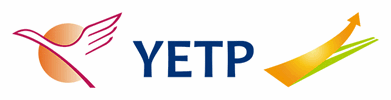 Name: ____________________________                                                        HKID Card No.: ____________________Youth Employment and Training Programme 2021/22Notes for ApplicantsFor enquiries, please call 2112 9932 during office hours (Monday to Friday: 9:.m. to 1:00p.m. and 2:00p.m. to 6:15p.m.), fax to 3107 0411 or e-mail to <enquiry@yes.labour.gov.hk>Youth Employment and Training Programme 2021/22Notes for ApplicantsFor enquiries, please call 2112 9932 during office hours (Monday to Friday: 9:.m. to 1:00p.m. and 2:00p.m. to 6:15p.m.), fax to 3107 0411 or e-mail to <enquiry@yes.labour.gov.hk>Youth Employment and Training Programme 2021/22Notes for ApplicantsFor enquiries, please call 2112 9932 during office hours (Monday to Friday: 9:.m. to 1:00p.m. and 2:00p.m. to 6:15p.m.), fax to 3107 0411 or e-mail to <enquiry@yes.labour.gov.hk>Youth Employment and Training Programme 2021/22Notes for ApplicantsFor enquiries, please call 2112 9932 during office hours (Monday to Friday: 9:.m. to 1:00p.m. and 2:00p.m. to 6:15p.m.), fax to 3107 0411 or e-mail to <enquiry@yes.labour.gov.hk>Youth Employment and Training Programme 2021/22Notes for ApplicantsFor enquiries, please call 2112 9932 during office hours (Monday to Friday: 9:.m. to 1:00p.m. and 2:00p.m. to 6:15p.m.), fax to 3107 0411 or e-mail to <enquiry@yes.labour.gov.hk>Youth Employment and Training Programme 2021/22Notes for ApplicantsFor enquiries, please call 2112 9932 during office hours (Monday to Friday: 9:.m. to 1:00p.m. and 2:00p.m. to 6:15p.m.), fax to 3107 0411 or e-mail to <enquiry@yes.labour.gov.hk>Youth Employment and Training Programme 2021/22Notes for ApplicantsFor enquiries, please call 2112 9932 during office hours (Monday to Friday: 9:.m. to 1:00p.m. and 2:00p.m. to 6:15p.m.), fax to 3107 0411 or e-mail to <enquiry@yes.labour.gov.hk>Youth Employment and Training Programme 2021/22Notes for ApplicantsFor enquiries, please call 2112 9932 during office hours (Monday to Friday: 9:.m. to 1:00p.m. and 2:00p.m. to 6:15p.m.), fax to 3107 0411 or e-mail to <enquiry@yes.labour.gov.hk>Youth Employment and Training Programme 2021/22Notes for ApplicantsFor enquiries, please call 2112 9932 during office hours (Monday to Friday: 9:.m. to 1:00p.m. and 2:00p.m. to 6:15p.m.), fax to 3107 0411 or e-mail to <enquiry@yes.labour.gov.hk>Youth Employment and Training Programme 2021/22Notes for ApplicantsFor enquiries, please call 2112 9932 during office hours (Monday to Friday: 9:.m. to 1:00p.m. and 2:00p.m. to 6:15p.m.), fax to 3107 0411 or e-mail to <enquiry@yes.labour.gov.hk>Launched by the Labour Department, the Youth Employment and Training Programme (YETP) provides a comprehensive platform of job search with one-stop and diversified pre-employment and on-the-job training to young school leavers aged 15 to 24 with educational attainment at sub-degree level or below through core and elective courses and workplace attachment training, etc.  Trainees will receive case management and employment support services from case managers including personalised career guidance, job search assistance, training and post-employment support services.Launched by the Labour Department, the Youth Employment and Training Programme (YETP) provides a comprehensive platform of job search with one-stop and diversified pre-employment and on-the-job training to young school leavers aged 15 to 24 with educational attainment at sub-degree level or below through core and elective courses and workplace attachment training, etc.  Trainees will receive case management and employment support services from case managers including personalised career guidance, job search assistance, training and post-employment support services.Launched by the Labour Department, the Youth Employment and Training Programme (YETP) provides a comprehensive platform of job search with one-stop and diversified pre-employment and on-the-job training to young school leavers aged 15 to 24 with educational attainment at sub-degree level or below through core and elective courses and workplace attachment training, etc.  Trainees will receive case management and employment support services from case managers including personalised career guidance, job search assistance, training and post-employment support services.Launched by the Labour Department, the Youth Employment and Training Programme (YETP) provides a comprehensive platform of job search with one-stop and diversified pre-employment and on-the-job training to young school leavers aged 15 to 24 with educational attainment at sub-degree level or below through core and elective courses and workplace attachment training, etc.  Trainees will receive case management and employment support services from case managers including personalised career guidance, job search assistance, training and post-employment support services.Launched by the Labour Department, the Youth Employment and Training Programme (YETP) provides a comprehensive platform of job search with one-stop and diversified pre-employment and on-the-job training to young school leavers aged 15 to 24 with educational attainment at sub-degree level or below through core and elective courses and workplace attachment training, etc.  Trainees will receive case management and employment support services from case managers including personalised career guidance, job search assistance, training and post-employment support services.Launched by the Labour Department, the Youth Employment and Training Programme (YETP) provides a comprehensive platform of job search with one-stop and diversified pre-employment and on-the-job training to young school leavers aged 15 to 24 with educational attainment at sub-degree level or below through core and elective courses and workplace attachment training, etc.  Trainees will receive case management and employment support services from case managers including personalised career guidance, job search assistance, training and post-employment support services.Launched by the Labour Department, the Youth Employment and Training Programme (YETP) provides a comprehensive platform of job search with one-stop and diversified pre-employment and on-the-job training to young school leavers aged 15 to 24 with educational attainment at sub-degree level or below through core and elective courses and workplace attachment training, etc.  Trainees will receive case management and employment support services from case managers including personalised career guidance, job search assistance, training and post-employment support services.Launched by the Labour Department, the Youth Employment and Training Programme (YETP) provides a comprehensive platform of job search with one-stop and diversified pre-employment and on-the-job training to young school leavers aged 15 to 24 with educational attainment at sub-degree level or below through core and elective courses and workplace attachment training, etc.  Trainees will receive case management and employment support services from case managers including personalised career guidance, job search assistance, training and post-employment support services.Launched by the Labour Department, the Youth Employment and Training Programme (YETP) provides a comprehensive platform of job search with one-stop and diversified pre-employment and on-the-job training to young school leavers aged 15 to 24 with educational attainment at sub-degree level or below through core and elective courses and workplace attachment training, etc.  Trainees will receive case management and employment support services from case managers including personalised career guidance, job search assistance, training and post-employment support services.Launched by the Labour Department, the Youth Employment and Training Programme (YETP) provides a comprehensive platform of job search with one-stop and diversified pre-employment and on-the-job training to young school leavers aged 15 to 24 with educational attainment at sub-degree level or below through core and elective courses and workplace attachment training, etc.  Trainees will receive case management and employment support services from case managers including personalised career guidance, job search assistance, training and post-employment support services.Application DetailsApplication DetailsApplication DetailsApplication DetailsApplication DetailsApplication DetailsApplication DetailsApplication DetailsApplication DetailsApplication DetailsEligibility　　:Eligibility　　:Young school leavers aged between 15 – 24 with educational attainment at sub-degree level or belowYoung school leavers aged between 15 – 24 with educational attainment at sub-degree level or belowYoung school leavers aged between 15 – 24 with educational attainment at sub-degree level or belowYoung school leavers aged between 15 – 24 with educational attainment at sub-degree level or belowYoung school leavers aged between 15 – 24 with educational attainment at sub-degree level or belowYoung school leavers aged between 15 – 24 with educational attainment at sub-degree level or belowYoung school leavers aged between 15 – 24 with educational attainment at sub-degree level or belowYoung school leavers aged between 15 – 24 with educational attainment at sub-degree level or belowFee 　　　　:Fee 　　　　:FreeFreeFreeFreeFreeFreeFreeFreeApplication MethodsApplication Methods1. By mail1. By mail：Submit completed application form to:YETP (HK Office), 16/F Southorn Centre, 130 Hennessy Road, Wanchai, Hong Kong.Submit completed application form to:YETP (HK Office), 16/F Southorn Centre, 130 Hennessy Road, Wanchai, Hong Kong.Submit completed application form to:YETP (HK Office), 16/F Southorn Centre, 130 Hennessy Road, Wanchai, Hong Kong.Submit completed application form to:YETP (HK Office), 16/F Southorn Centre, 130 Hennessy Road, Wanchai, Hong Kong.2. By fax2. By fax：Send completed application form by fax at 3107 0411Send completed application form by fax at 3107 0411Send completed application form by fax at 3107 0411Send completed application form by fax at 3107 04113. In person3. In person：Submit through Programme Offices of YETP, Youth Employment Start, Job Centres, Industry-based Recruitment Centres of the Labour Department or designated service providers set out on the programme website at www.yes.labour.gov.hk.  For the addresses of Job Centres and Industry-based Recruitment Centres, please visit the following website:www.labour.gov.hk/eng/tele/es3.htmSubmit through Programme Offices of YETP, Youth Employment Start, Job Centres, Industry-based Recruitment Centres of the Labour Department or designated service providers set out on the programme website at www.yes.labour.gov.hk.  For the addresses of Job Centres and Industry-based Recruitment Centres, please visit the following website:www.labour.gov.hk/eng/tele/es3.htmSubmit through Programme Offices of YETP, Youth Employment Start, Job Centres, Industry-based Recruitment Centres of the Labour Department or designated service providers set out on the programme website at www.yes.labour.gov.hk.  For the addresses of Job Centres and Industry-based Recruitment Centres, please visit the following website:www.labour.gov.hk/eng/tele/es3.htmSubmit through Programme Offices of YETP, Youth Employment Start, Job Centres, Industry-based Recruitment Centres of the Labour Department or designated service providers set out on the programme website at www.yes.labour.gov.hk.  For the addresses of Job Centres and Industry-based Recruitment Centres, please visit the following website:www.labour.gov.hk/eng/tele/es3.htm4. By Internet
(Only applicable to applicants aged 18 or above)4. By Internet
(Only applicable to applicants aged 18 or above)4. By Internet
(Only applicable to applicants aged 18 or above)4. By Internet
(Only applicable to applicants aged 18 or above)：Fill out the application form on the website: www.yes.labour.gov.hk.Fill out the application form on the website: www.yes.labour.gov.hk.Fill out the application form on the website: www.yes.labour.gov.hk.Programme Offices of YETP:YETP (HK Office), 16/F, Southorn Centre, 130 Hennessy Road, Wanchai, HKYETP (KLN Office), 9/F, Kowloon East Government Offices, 12 Lei Yue Mun Road, Kwun Tong, KLNProgramme Offices of YETP:YETP (HK Office), 16/F, Southorn Centre, 130 Hennessy Road, Wanchai, HKYETP (KLN Office), 9/F, Kowloon East Government Offices, 12 Lei Yue Mun Road, Kwun Tong, KLNProgramme Offices of YETP:YETP (HK Office), 16/F, Southorn Centre, 130 Hennessy Road, Wanchai, HKYETP (KLN Office), 9/F, Kowloon East Government Offices, 12 Lei Yue Mun Road, Kwun Tong, KLNProgramme Offices of YETP:YETP (HK Office), 16/F, Southorn Centre, 130 Hennessy Road, Wanchai, HKYETP (KLN Office), 9/F, Kowloon East Government Offices, 12 Lei Yue Mun Road, Kwun Tong, KLNProgramme Offices of YETP:YETP (HK Office), 16/F, Southorn Centre, 130 Hennessy Road, Wanchai, HKYETP (KLN Office), 9/F, Kowloon East Government Offices, 12 Lei Yue Mun Road, Kwun Tong, KLNProgramme Offices of YETP:YETP (HK Office), 16/F, Southorn Centre, 130 Hennessy Road, Wanchai, HKYETP (KLN Office), 9/F, Kowloon East Government Offices, 12 Lei Yue Mun Road, Kwun Tong, KLNYouth Employment Start:Suite 4208-11, Level 42, Office Tower, Langham Place, 8 Argyle Street, Mongkok, KLNUnit 907-912, 9/F, MetroPlaza Tower II, 223 Hing Fong Road, Kwai Fong, NTYouth Employment Start:Suite 4208-11, Level 42, Office Tower, Langham Place, 8 Argyle Street, Mongkok, KLNUnit 907-912, 9/F, MetroPlaza Tower II, 223 Hing Fong Road, Kwai Fong, NTNotes: This application form is valid for applying to join YETP from 1 September 2021 to 31 August 2022. The applicant may make photocopy of the application form if necessary.Please make sure the personal information given is true and complete. Provision of any false or misleading information, or double-registration may lead to disqualification. Application will be handled on a first-come-first-served basis. Incomplete information may affect the applicant’s eligibility to join YETP.An acknowledgement letter will be sent to eligible applicants via email within one week upon receipt of the duly completed application form and other relevant information.With reference to the applicant’s age, training and employment needs, choice of service provider and residential district, the Programme Office will assign to the applicant a service provider for the purpose of rendering case management and employment support services. The service provider will conduct an initial screening with the applicant in order to ascertain whether the applicant is eligible and suitable for enrolling YETP. Upon completion of the initial screening, trainees aged 15 to 19 who join YETP for the first time may enrol on a core course with the assistance of the case manager. Trainees can also choose to enrol on not more than two elective courses or receive workplace attachment training under YETP before they attend a core course. They are required to attend a core course and attain at least an attendance rate of 80% before they are allowed to enrol on on-the-job training and/or the remaining three elective courses. Trainees aged 20 to 24 or joined YETP before may, after the initial screening, enrol on elective courses, participate in the workplace attachment training or receive on-the-job training. They may also enrol on the core courses on the recommendation of case managers.YETP may conduct photo and video shooting during our activities for promotional and publicity purposes.The Programme Office may contact applicants to verify information submitted or request further information.Notes: This application form is valid for applying to join YETP from 1 September 2021 to 31 August 2022. The applicant may make photocopy of the application form if necessary.Please make sure the personal information given is true and complete. Provision of any false or misleading information, or double-registration may lead to disqualification. Application will be handled on a first-come-first-served basis. Incomplete information may affect the applicant’s eligibility to join YETP.An acknowledgement letter will be sent to eligible applicants via email within one week upon receipt of the duly completed application form and other relevant information.With reference to the applicant’s age, training and employment needs, choice of service provider and residential district, the Programme Office will assign to the applicant a service provider for the purpose of rendering case management and employment support services. The service provider will conduct an initial screening with the applicant in order to ascertain whether the applicant is eligible and suitable for enrolling YETP. Upon completion of the initial screening, trainees aged 15 to 19 who join YETP for the first time may enrol on a core course with the assistance of the case manager. Trainees can also choose to enrol on not more than two elective courses or receive workplace attachment training under YETP before they attend a core course. They are required to attend a core course and attain at least an attendance rate of 80% before they are allowed to enrol on on-the-job training and/or the remaining three elective courses. Trainees aged 20 to 24 or joined YETP before may, after the initial screening, enrol on elective courses, participate in the workplace attachment training or receive on-the-job training. They may also enrol on the core courses on the recommendation of case managers.YETP may conduct photo and video shooting during our activities for promotional and publicity purposes.The Programme Office may contact applicants to verify information submitted or request further information.Notes: This application form is valid for applying to join YETP from 1 September 2021 to 31 August 2022. The applicant may make photocopy of the application form if necessary.Please make sure the personal information given is true and complete. Provision of any false or misleading information, or double-registration may lead to disqualification. Application will be handled on a first-come-first-served basis. Incomplete information may affect the applicant’s eligibility to join YETP.An acknowledgement letter will be sent to eligible applicants via email within one week upon receipt of the duly completed application form and other relevant information.With reference to the applicant’s age, training and employment needs, choice of service provider and residential district, the Programme Office will assign to the applicant a service provider for the purpose of rendering case management and employment support services. The service provider will conduct an initial screening with the applicant in order to ascertain whether the applicant is eligible and suitable for enrolling YETP. Upon completion of the initial screening, trainees aged 15 to 19 who join YETP for the first time may enrol on a core course with the assistance of the case manager. Trainees can also choose to enrol on not more than two elective courses or receive workplace attachment training under YETP before they attend a core course. They are required to attend a core course and attain at least an attendance rate of 80% before they are allowed to enrol on on-the-job training and/or the remaining three elective courses. Trainees aged 20 to 24 or joined YETP before may, after the initial screening, enrol on elective courses, participate in the workplace attachment training or receive on-the-job training. They may also enrol on the core courses on the recommendation of case managers.YETP may conduct photo and video shooting during our activities for promotional and publicity purposes.The Programme Office may contact applicants to verify information submitted or request further information.Notes: This application form is valid for applying to join YETP from 1 September 2021 to 31 August 2022. The applicant may make photocopy of the application form if necessary.Please make sure the personal information given is true and complete. Provision of any false or misleading information, or double-registration may lead to disqualification. Application will be handled on a first-come-first-served basis. Incomplete information may affect the applicant’s eligibility to join YETP.An acknowledgement letter will be sent to eligible applicants via email within one week upon receipt of the duly completed application form and other relevant information.With reference to the applicant’s age, training and employment needs, choice of service provider and residential district, the Programme Office will assign to the applicant a service provider for the purpose of rendering case management and employment support services. The service provider will conduct an initial screening with the applicant in order to ascertain whether the applicant is eligible and suitable for enrolling YETP. Upon completion of the initial screening, trainees aged 15 to 19 who join YETP for the first time may enrol on a core course with the assistance of the case manager. Trainees can also choose to enrol on not more than two elective courses or receive workplace attachment training under YETP before they attend a core course. They are required to attend a core course and attain at least an attendance rate of 80% before they are allowed to enrol on on-the-job training and/or the remaining three elective courses. Trainees aged 20 to 24 or joined YETP before may, after the initial screening, enrol on elective courses, participate in the workplace attachment training or receive on-the-job training. They may also enrol on the core courses on the recommendation of case managers.YETP may conduct photo and video shooting during our activities for promotional and publicity purposes.The Programme Office may contact applicants to verify information submitted or request further information.Notes: This application form is valid for applying to join YETP from 1 September 2021 to 31 August 2022. The applicant may make photocopy of the application form if necessary.Please make sure the personal information given is true and complete. Provision of any false or misleading information, or double-registration may lead to disqualification. Application will be handled on a first-come-first-served basis. Incomplete information may affect the applicant’s eligibility to join YETP.An acknowledgement letter will be sent to eligible applicants via email within one week upon receipt of the duly completed application form and other relevant information.With reference to the applicant’s age, training and employment needs, choice of service provider and residential district, the Programme Office will assign to the applicant a service provider for the purpose of rendering case management and employment support services. The service provider will conduct an initial screening with the applicant in order to ascertain whether the applicant is eligible and suitable for enrolling YETP. Upon completion of the initial screening, trainees aged 15 to 19 who join YETP for the first time may enrol on a core course with the assistance of the case manager. Trainees can also choose to enrol on not more than two elective courses or receive workplace attachment training under YETP before they attend a core course. They are required to attend a core course and attain at least an attendance rate of 80% before they are allowed to enrol on on-the-job training and/or the remaining three elective courses. Trainees aged 20 to 24 or joined YETP before may, after the initial screening, enrol on elective courses, participate in the workplace attachment training or receive on-the-job training. They may also enrol on the core courses on the recommendation of case managers.YETP may conduct photo and video shooting during our activities for promotional and publicity purposes.The Programme Office may contact applicants to verify information submitted or request further information.Notes: This application form is valid for applying to join YETP from 1 September 2021 to 31 August 2022. The applicant may make photocopy of the application form if necessary.Please make sure the personal information given is true and complete. Provision of any false or misleading information, or double-registration may lead to disqualification. Application will be handled on a first-come-first-served basis. Incomplete information may affect the applicant’s eligibility to join YETP.An acknowledgement letter will be sent to eligible applicants via email within one week upon receipt of the duly completed application form and other relevant information.With reference to the applicant’s age, training and employment needs, choice of service provider and residential district, the Programme Office will assign to the applicant a service provider for the purpose of rendering case management and employment support services. The service provider will conduct an initial screening with the applicant in order to ascertain whether the applicant is eligible and suitable for enrolling YETP. Upon completion of the initial screening, trainees aged 15 to 19 who join YETP for the first time may enrol on a core course with the assistance of the case manager. Trainees can also choose to enrol on not more than two elective courses or receive workplace attachment training under YETP before they attend a core course. They are required to attend a core course and attain at least an attendance rate of 80% before they are allowed to enrol on on-the-job training and/or the remaining three elective courses. Trainees aged 20 to 24 or joined YETP before may, after the initial screening, enrol on elective courses, participate in the workplace attachment training or receive on-the-job training. They may also enrol on the core courses on the recommendation of case managers.YETP may conduct photo and video shooting during our activities for promotional and publicity purposes.The Programme Office may contact applicants to verify information submitted or request further information.Notes: This application form is valid for applying to join YETP from 1 September 2021 to 31 August 2022. The applicant may make photocopy of the application form if necessary.Please make sure the personal information given is true and complete. Provision of any false or misleading information, or double-registration may lead to disqualification. Application will be handled on a first-come-first-served basis. Incomplete information may affect the applicant’s eligibility to join YETP.An acknowledgement letter will be sent to eligible applicants via email within one week upon receipt of the duly completed application form and other relevant information.With reference to the applicant’s age, training and employment needs, choice of service provider and residential district, the Programme Office will assign to the applicant a service provider for the purpose of rendering case management and employment support services. The service provider will conduct an initial screening with the applicant in order to ascertain whether the applicant is eligible and suitable for enrolling YETP. Upon completion of the initial screening, trainees aged 15 to 19 who join YETP for the first time may enrol on a core course with the assistance of the case manager. Trainees can also choose to enrol on not more than two elective courses or receive workplace attachment training under YETP before they attend a core course. They are required to attend a core course and attain at least an attendance rate of 80% before they are allowed to enrol on on-the-job training and/or the remaining three elective courses. Trainees aged 20 to 24 or joined YETP before may, after the initial screening, enrol on elective courses, participate in the workplace attachment training or receive on-the-job training. They may also enrol on the core courses on the recommendation of case managers.YETP may conduct photo and video shooting during our activities for promotional and publicity purposes.The Programme Office may contact applicants to verify information submitted or request further information.Notes: This application form is valid for applying to join YETP from 1 September 2021 to 31 August 2022. The applicant may make photocopy of the application form if necessary.Please make sure the personal information given is true and complete. Provision of any false or misleading information, or double-registration may lead to disqualification. Application will be handled on a first-come-first-served basis. Incomplete information may affect the applicant’s eligibility to join YETP.An acknowledgement letter will be sent to eligible applicants via email within one week upon receipt of the duly completed application form and other relevant information.With reference to the applicant’s age, training and employment needs, choice of service provider and residential district, the Programme Office will assign to the applicant a service provider for the purpose of rendering case management and employment support services. The service provider will conduct an initial screening with the applicant in order to ascertain whether the applicant is eligible and suitable for enrolling YETP. Upon completion of the initial screening, trainees aged 15 to 19 who join YETP for the first time may enrol on a core course with the assistance of the case manager. Trainees can also choose to enrol on not more than two elective courses or receive workplace attachment training under YETP before they attend a core course. They are required to attend a core course and attain at least an attendance rate of 80% before they are allowed to enrol on on-the-job training and/or the remaining three elective courses. Trainees aged 20 to 24 or joined YETP before may, after the initial screening, enrol on elective courses, participate in the workplace attachment training or receive on-the-job training. They may also enrol on the core courses on the recommendation of case managers.YETP may conduct photo and video shooting during our activities for promotional and publicity purposes.The Programme Office may contact applicants to verify information submitted or request further information.Notes: This application form is valid for applying to join YETP from 1 September 2021 to 31 August 2022. The applicant may make photocopy of the application form if necessary.Please make sure the personal information given is true and complete. Provision of any false or misleading information, or double-registration may lead to disqualification. Application will be handled on a first-come-first-served basis. Incomplete information may affect the applicant’s eligibility to join YETP.An acknowledgement letter will be sent to eligible applicants via email within one week upon receipt of the duly completed application form and other relevant information.With reference to the applicant’s age, training and employment needs, choice of service provider and residential district, the Programme Office will assign to the applicant a service provider for the purpose of rendering case management and employment support services. The service provider will conduct an initial screening with the applicant in order to ascertain whether the applicant is eligible and suitable for enrolling YETP. Upon completion of the initial screening, trainees aged 15 to 19 who join YETP for the first time may enrol on a core course with the assistance of the case manager. Trainees can also choose to enrol on not more than two elective courses or receive workplace attachment training under YETP before they attend a core course. They are required to attend a core course and attain at least an attendance rate of 80% before they are allowed to enrol on on-the-job training and/or the remaining three elective courses. Trainees aged 20 to 24 or joined YETP before may, after the initial screening, enrol on elective courses, participate in the workplace attachment training or receive on-the-job training. They may also enrol on the core courses on the recommendation of case managers.YETP may conduct photo and video shooting during our activities for promotional and publicity purposes.The Programme Office may contact applicants to verify information submitted or request further information.Notes: This application form is valid for applying to join YETP from 1 September 2021 to 31 August 2022. The applicant may make photocopy of the application form if necessary.Please make sure the personal information given is true and complete. Provision of any false or misleading information, or double-registration may lead to disqualification. Application will be handled on a first-come-first-served basis. Incomplete information may affect the applicant’s eligibility to join YETP.An acknowledgement letter will be sent to eligible applicants via email within one week upon receipt of the duly completed application form and other relevant information.With reference to the applicant’s age, training and employment needs, choice of service provider and residential district, the Programme Office will assign to the applicant a service provider for the purpose of rendering case management and employment support services. The service provider will conduct an initial screening with the applicant in order to ascertain whether the applicant is eligible and suitable for enrolling YETP. Upon completion of the initial screening, trainees aged 15 to 19 who join YETP for the first time may enrol on a core course with the assistance of the case manager. Trainees can also choose to enrol on not more than two elective courses or receive workplace attachment training under YETP before they attend a core course. They are required to attend a core course and attain at least an attendance rate of 80% before they are allowed to enrol on on-the-job training and/or the remaining three elective courses. Trainees aged 20 to 24 or joined YETP before may, after the initial screening, enrol on elective courses, participate in the workplace attachment training or receive on-the-job training. They may also enrol on the core courses on the recommendation of case managers.YETP may conduct photo and video shooting during our activities for promotional and publicity purposes.The Programme Office may contact applicants to verify information submitted or request further information.Enquiry Hotline:  2112 9932    Fax Number:  3107 0411Enquiry Hotline:  2112 9932    Fax Number:  3107 0411Enquiry Hotline:  2112 9932    Fax Number:  3107 0411Enquiry Hotline:  2112 9932    Fax Number:  3107 0411Enquiry Hotline:  2112 9932    Fax Number:  3107 0411Enquiry Hotline:  2112 9932    Fax Number:  3107 0411Enquiry Hotline:  2112 9932    Fax Number:  3107 0411Enquiry Hotline:  2112 9932    Fax Number:  3107 0411Enquiry Hotline:  2112 9932    Fax Number:  3107 0411Enquiry Hotline:  2112 9932    Fax Number:  3107 0411Enquiry Hotline:  2112 9932    Fax Number:  3107 0411Enquiry Hotline:  2112 9932    Fax Number:  3107 0411Enquiry Hotline:  2112 9932    Fax Number:  3107 0411Enquiry Hotline:  2112 9932    Fax Number:  3107 0411Enquiry Hotline:  2112 9932    Fax Number:  3107 0411Enquiry Hotline:  2112 9932    Fax Number:  3107 0411Enquiry Hotline:  2112 9932    Fax Number:  3107 0411Enquiry Hotline:  2112 9932    Fax Number:  3107 0411Enquiry Hotline:  2112 9932    Fax Number:  3107 0411Enquiry Hotline:  2112 9932    Fax Number:  3107 0411Enquiry Hotline:  2112 9932    Fax Number:  3107 0411Enquiry Hotline:  2112 9932    Fax Number:  3107 0411Enquiry Hotline:  2112 9932    Fax Number:  3107 0411Enquiry Hotline:  2112 9932    Fax Number:  3107 0411Enquiry Hotline:  2112 9932    Fax Number:  3107 0411Enquiry Hotline:  2112 9932    Fax Number:  3107 0411Enquiry Hotline:  2112 9932    Fax Number:  3107 0411Enquiry Hotline:  2112 9932    Fax Number:  3107 0411Enquiry Hotline:  2112 9932    Fax Number:  3107 0411Enquiry Hotline:  2112 9932    Fax Number:  3107 0411Enquiry Hotline:  2112 9932    Fax Number:  3107 0411Enquiry Hotline:  2112 9932    Fax Number:  3107 0411Enquiry Hotline:  2112 9932    Fax Number:  3107 0411Enquiry Hotline:  2112 9932    Fax Number:  3107 0411Enquiry Hotline:  2112 9932    Fax Number:  3107 0411Enquiry Hotline:  2112 9932    Fax Number:  3107 0411Enquiry Hotline:  2112 9932    Fax Number:  3107 0411Enquiry Hotline:  2112 9932    Fax Number:  3107 0411Enquiry Hotline:  2112 9932    Fax Number:  3107 0411Enquiry Hotline:  2112 9932    Fax Number:  3107 0411Enquiry Hotline:  2112 9932    Fax Number:  3107 0411Enquiry Hotline:  2112 9932    Fax Number:  3107 0411Enquiry Hotline:  2112 9932    Fax Number:  3107 0411Enquiry Hotline:  2112 9932    Fax Number:  3107 0411Enquiry Hotline:  2112 9932    Fax Number:  3107 0411Enquiry Hotline:  2112 9932    Fax Number:  3107 0411Enquiry Hotline:  2112 9932    Fax Number:  3107 0411Enquiry Hotline:  2112 9932    Fax Number:  3107 0411Enquiry Hotline:  2112 9932    Fax Number:  3107 0411Enquiry Hotline:  2112 9932    Fax Number:  3107 0411Enquiry Hotline:  2112 9932    Fax Number:  3107 0411Enquiry Hotline:  2112 9932    Fax Number:  3107 0411Enquiry Hotline:  2112 9932    Fax Number:  3107 0411Enquiry Hotline:  2112 9932    Fax Number:  3107 0411Enquiry Hotline:  2112 9932    Fax Number:  3107 0411Enquiry Hotline:  2112 9932    Fax Number:  3107 0411Enquiry Hotline:  2112 9932    Fax Number:  3107 0411Enquiry Hotline:  2112 9932    Fax Number:  3107 0411# Please delete as appropriate# Please delete as appropriate# Please delete as appropriate# Please delete as appropriate# Please delete as appropriate# Please delete as appropriate# Please delete as appropriate# Please delete as appropriate# Please delete as appropriate# Please delete as appropriate# Please delete as appropriate# Please delete as appropriate# Please delete as appropriate# Please delete as appropriate# Please delete as appropriate# Please delete as appropriate# Please delete as appropriate# Please delete as appropriate# Please delete as appropriate# Please delete as appropriate# Please delete as appropriate# Please delete as appropriate# Please delete as appropriate# Please delete as appropriate# Please delete as appropriate# Please delete as appropriate# Please delete as appropriate# Please delete as appropriate# Please delete as appropriate# Please delete as appropriate# Please delete as appropriate# Please delete as appropriate# Please delete as appropriate# Please delete as appropriate# Please delete as appropriate# Please delete as appropriate# Please delete as appropriate# Please delete as appropriate# Please delete as appropriate# Please delete as appropriate# Please delete as appropriate# Please delete as appropriate# Please delete as appropriate# Please delete as appropriate# Please delete as appropriate# Please delete as appropriate# Please delete as appropriate# Please delete as appropriate# Please delete as appropriate# Please delete as appropriate# Please delete as appropriate# Please delete as appropriate# Please delete as appropriate# Please delete as appropriate# Please delete as appropriate# Please delete as appropriate# Please delete as appropriate# Please delete as appropriate(Please complete the form in block letters and in dark ink.) (Please complete the form in block letters and in dark ink.) (Please complete the form in block letters and in dark ink.) (Please complete the form in block letters and in dark ink.) (Please complete the form in block letters and in dark ink.) (Please complete the form in block letters and in dark ink.) (Please complete the form in block letters and in dark ink.) (Please complete the form in block letters and in dark ink.) (Please complete the form in block letters and in dark ink.) (Please complete the form in block letters and in dark ink.) (Please complete the form in block letters and in dark ink.) (Please complete the form in block letters and in dark ink.) (Please complete the form in block letters and in dark ink.) (Please complete the form in block letters and in dark ink.) (Please complete the form in block letters and in dark ink.) (Please complete the form in block letters and in dark ink.) (Please complete the form in block letters and in dark ink.) (Please complete the form in block letters and in dark ink.) (Please complete the form in block letters and in dark ink.) (Please complete the form in block letters and in dark ink.) (Please complete the form in block letters and in dark ink.) (Please complete the form in block letters and in dark ink.) (Please complete the form in block letters and in dark ink.) (Please complete the form in block letters and in dark ink.) (Please complete the form in block letters and in dark ink.) (Please complete the form in block letters and in dark ink.) (Please complete the form in block letters and in dark ink.) (Please complete the form in block letters and in dark ink.) (Please complete the form in block letters and in dark ink.) (Please complete the form in block letters and in dark ink.) (Please complete the form in block letters and in dark ink.) (Please complete the form in block letters and in dark ink.) (Please complete the form in block letters and in dark ink.) (Please complete the form in block letters and in dark ink.) (Please complete the form in block letters and in dark ink.) (Please complete the form in block letters and in dark ink.) (Please complete the form in block letters and in dark ink.) (Please complete the form in block letters and in dark ink.) (Please complete the form in block letters and in dark ink.) (Please complete the form in block letters and in dark ink.) (Please complete the form in block letters and in dark ink.) (Please complete the form in block letters and in dark ink.) (Please complete the form in block letters and in dark ink.) (Please complete the form in block letters and in dark ink.) (Please complete the form in block letters and in dark ink.) (Please complete the form in block letters and in dark ink.) (Please complete the form in block letters and in dark ink.) (Please complete the form in block letters and in dark ink.) (Please complete the form in block letters and in dark ink.) (Please complete the form in block letters and in dark ink.) (Please complete the form in block letters and in dark ink.) (Please complete the form in block letters and in dark ink.) (Please complete the form in block letters and in dark ink.) (Please complete the form in block letters and in dark ink.) (Please complete the form in block letters and in dark ink.) (Please complete the form in block letters and in dark ink.) (Please complete the form in block letters and in dark ink.) (Please complete the form in block letters and in dark ink.) I.  Personal Particulars (Compulsory)I.  Personal Particulars (Compulsory)I.  Personal Particulars (Compulsory)I.  Personal Particulars (Compulsory)I.  Personal Particulars (Compulsory)I.  Personal Particulars (Compulsory)I.  Personal Particulars (Compulsory)I.  Personal Particulars (Compulsory)I.  Personal Particulars (Compulsory)I.  Personal Particulars (Compulsory)I.  Personal Particulars (Compulsory)I.  Personal Particulars (Compulsory)I.  Personal Particulars (Compulsory)I.  Personal Particulars (Compulsory)I.  Personal Particulars (Compulsory)I.  Personal Particulars (Compulsory)I.  Personal Particulars (Compulsory)I.  Personal Particulars (Compulsory)I.  Personal Particulars (Compulsory)I.  Personal Particulars (Compulsory)I.  Personal Particulars (Compulsory)I.  Personal Particulars (Compulsory)I.  Personal Particulars (Compulsory)I.  Personal Particulars (Compulsory)I.  Personal Particulars (Compulsory)I.  Personal Particulars (Compulsory)I.  Personal Particulars (Compulsory)I.  Personal Particulars (Compulsory)I.  Personal Particulars (Compulsory)I.  Personal Particulars (Compulsory)I.  Personal Particulars (Compulsory)I.  Personal Particulars (Compulsory)I.  Personal Particulars (Compulsory)I.  Personal Particulars (Compulsory)I.  Personal Particulars (Compulsory)I.  Personal Particulars (Compulsory)I.  Personal Particulars (Compulsory)I.  Personal Particulars (Compulsory)I.  Personal Particulars (Compulsory)I.  Personal Particulars (Compulsory)I.  Personal Particulars (Compulsory)I.  Personal Particulars (Compulsory)I.  Personal Particulars (Compulsory)I.  Personal Particulars (Compulsory)I.  Personal Particulars (Compulsory)I.  Personal Particulars (Compulsory)I.  Personal Particulars (Compulsory)I.  Personal Particulars (Compulsory)I.  Personal Particulars (Compulsory)I.  Personal Particulars (Compulsory)I.  Personal Particulars (Compulsory)I.  Personal Particulars (Compulsory)I.  Personal Particulars (Compulsory)I.  Personal Particulars (Compulsory)I.  Personal Particulars (Compulsory)I.  Personal Particulars (Compulsory)I.  Personal Particulars (Compulsory)I.  Personal Particulars (Compulsory)Name in English(Surname First)Name in English(Surname First)Name in English(Surname First)Name in English(Surname First)Name in English(Surname First)Name in English(Surname First)Name in ChineseName in ChineseName in ChineseName in ChineseName in ChineseName in ChineseHKID Card No.HKID Card No.HKID Card No.HKID Card No.HKID Card No.HKID Card No.HKID Card No.HKID Card No.HKID Card No.HKID Card No.HKID Card No.(   )(   )Date of Birth(d/m/y)Date of Birth(d/m/y)Date of Birth(d/m/y)Date of Birth(d/m/y)Date of Birth(d/m/y)Date of Birth(d/m/y)SexSexSexSex   F / M #     F / M #   F / M #     F / M #   F / M #     F / M #   F / M #     F / M #   F / M #     F / M #   F / M #     F / M #   F / M #     F / M #Email AddressEmail AddressEmail AddressEmail AddressEmail AddressEmail AddressAddressAddressAddressAddressAddressAddressTel. No. (Home) 	Contact Tel. No.: 1. 	2.             3.____________	Tel. No. (Home) 	Contact Tel. No.: 1. 	2.             3.____________	Tel. No. (Home) 	Contact Tel. No.: 1. 	2.             3.____________	Tel. No. (Home) 	Contact Tel. No.: 1. 	2.             3.____________	Tel. No. (Home) 	Contact Tel. No.: 1. 	2.             3.____________	Tel. No. (Home) 	Contact Tel. No.: 1. 	2.             3.____________	Tel. No. (Home) 	Contact Tel. No.: 1. 	2.             3.____________	Tel. No. (Home) 	Contact Tel. No.: 1. 	2.             3.____________	Tel. No. (Home) 	Contact Tel. No.: 1. 	2.             3.____________	Tel. No. (Home) 	Contact Tel. No.: 1. 	2.             3.____________	Tel. No. (Home) 	Contact Tel. No.: 1. 	2.             3.____________	Tel. No. (Home) 	Contact Tel. No.: 1. 	2.             3.____________	Tel. No. (Home) 	Contact Tel. No.: 1. 	2.             3.____________	Tel. No. (Home) 	Contact Tel. No.: 1. 	2.             3.____________	Tel. No. (Home) 	Contact Tel. No.: 1. 	2.             3.____________	Tel. No. (Home) 	Contact Tel. No.: 1. 	2.             3.____________	Tel. No. (Home) 	Contact Tel. No.: 1. 	2.             3.____________	Tel. No. (Home) 	Contact Tel. No.: 1. 	2.             3.____________	Tel. No. (Home) 	Contact Tel. No.: 1. 	2.             3.____________	Tel. No. (Home) 	Contact Tel. No.: 1. 	2.             3.____________	Tel. No. (Home) 	Contact Tel. No.: 1. 	2.             3.____________	Tel. No. (Home) 	Contact Tel. No.: 1. 	2.             3.____________	Tel. No. (Home) 	Contact Tel. No.: 1. 	2.             3.____________	Tel. No. (Home) 	Contact Tel. No.: 1. 	2.             3.____________	Tel. No. (Home) 	Contact Tel. No.: 1. 	2.             3.____________	Tel. No. (Home) 	Contact Tel. No.: 1. 	2.             3.____________	Tel. No. (Home) 	Contact Tel. No.: 1. 	2.             3.____________	Tel. No. (Home) 	Contact Tel. No.: 1. 	2.             3.____________	Tel. No. (Home) 	Contact Tel. No.: 1. 	2.             3.____________	Tel. No. (Home) 	Contact Tel. No.: 1. 	2.             3.____________	Tel. No. (Home) 	Contact Tel. No.: 1. 	2.             3.____________	Tel. No. (Home) 	Contact Tel. No.: 1. 	2.             3.____________	Tel. No. (Home) 	Contact Tel. No.: 1. 	2.             3.____________	Tel. No. (Home) 	Contact Tel. No.: 1. 	2.             3.____________	Tel. No. (Home) 	Contact Tel. No.: 1. 	2.             3.____________	Tel. No. (Home) 	Contact Tel. No.: 1. 	2.             3.____________	Tel. No. (Home) 	Contact Tel. No.: 1. 	2.             3.____________	Tel. No. (Home) 	Contact Tel. No.: 1. 	2.             3.____________	Tel. No. (Home) 	Contact Tel. No.: 1. 	2.             3.____________	Tel. No. (Home) 	Contact Tel. No.: 1. 	2.             3.____________	Tel. No. (Home) 	Contact Tel. No.: 1. 	2.             3.____________	Tel. No. (Home) 	Contact Tel. No.: 1. 	2.             3.____________	Tel. No. (Home) 	Contact Tel. No.: 1. 	2.             3.____________	Tel. No. (Home) 	Contact Tel. No.: 1. 	2.             3.____________	Tel. No. (Home) 	Contact Tel. No.: 1. 	2.             3.____________	Tel. No. (Home) 	Contact Tel. No.: 1. 	2.             3.____________	Tel. No. (Home) 	Contact Tel. No.: 1. 	2.             3.____________	Tel. No. (Home) 	Contact Tel. No.: 1. 	2.             3.____________	Tel. No. (Home) 	Contact Tel. No.: 1. 	2.             3.____________	Tel. No. (Home) 	Contact Tel. No.: 1. 	2.             3.____________	Tel. No. (Home) 	Contact Tel. No.: 1. 	2.             3.____________	Tel. No. (Home) 	Contact Tel. No.: 1. 	2.             3.____________	Tel. No. (Home) 	Contact Tel. No.: 1. 	2.             3.____________	Tel. No. (Home) 	Contact Tel. No.: 1. 	2.             3.____________	Tel. No. (Home) 	Contact Tel. No.: 1. 	2.             3.____________	Tel. No. (Home) 	Contact Tel. No.: 1. 	2.             3.____________	Tel. No. (Home) 	Contact Tel. No.: 1. 	2.             3.____________	Tel. No. (Home) 	Contact Tel. No.: 1. 	2.             3.____________	Emergency Contact Person (Relative)Emergency Contact Person (Relative)Emergency Contact Person (Relative)Emergency Contact Person (Relative)Emergency Contact Person (Relative)Emergency Contact Person (Relative)Emergency Contact Person (Relative)Emergency Contact Person (Relative)Emergency Contact Person (Relative)Emergency Contact Person (Relative)Emergency Contact Person (Relative)Emergency Contact Person (Relative)Emergency Contact Person (Relative)Emergency Contact Person (Relative)Emergency Contact Person (Relative)Emergency Contact Person (Relative)Emergency Contact Person (Relative)Emergency Contact Person (Relative)Emergency Contact Person (Relative)Emergency Contact Person (Relative)Emergency Contact Person (Relative)Emergency Contact Person (Relative)Emergency Contact Person (Relative)Emergency Contact Person (Relative)Emergency Contact Person (Relative)Emergency Contact Person (Relative)RelationshipRelationshipRelationshipRelationshipRelationshipRelationshipTel. No.Tel. No.Tel. No.Tel. No.Tel. No.Full NameFull NameFull NameRelationshipRelationshipRelationshipRelationshipRelationshipRelationshipTel. No.Tel. No.Tel. No.Tel. No.Tel. No.Agree to receive information on YETP (including training courses, training vacancies, related services, recruitment and promotional activities, etc.) via email, SMS, mail and telephone?
　　 Yes         NoAgree to receive information on YETP (including training courses, training vacancies, related services, recruitment and promotional activities, etc.) via email, SMS, mail and telephone?
　　 Yes         NoAgree to receive information on YETP (including training courses, training vacancies, related services, recruitment and promotional activities, etc.) via email, SMS, mail and telephone?
　　 Yes         NoAgree to receive information on YETP (including training courses, training vacancies, related services, recruitment and promotional activities, etc.) via email, SMS, mail and telephone?
　　 Yes         NoAgree to receive information on YETP (including training courses, training vacancies, related services, recruitment and promotional activities, etc.) via email, SMS, mail and telephone?
　　 Yes         NoAgree to receive information on YETP (including training courses, training vacancies, related services, recruitment and promotional activities, etc.) via email, SMS, mail and telephone?
　　 Yes         NoAgree to receive information on YETP (including training courses, training vacancies, related services, recruitment and promotional activities, etc.) via email, SMS, mail and telephone?
　　 Yes         NoAgree to receive information on YETP (including training courses, training vacancies, related services, recruitment and promotional activities, etc.) via email, SMS, mail and telephone?
　　 Yes         NoAgree to receive information on YETP (including training courses, training vacancies, related services, recruitment and promotional activities, etc.) via email, SMS, mail and telephone?
　　 Yes         NoAgree to receive information on YETP (including training courses, training vacancies, related services, recruitment and promotional activities, etc.) via email, SMS, mail and telephone?
　　 Yes         NoAgree to receive information on YETP (including training courses, training vacancies, related services, recruitment and promotional activities, etc.) via email, SMS, mail and telephone?
　　 Yes         NoAgree to receive information on YETP (including training courses, training vacancies, related services, recruitment and promotional activities, etc.) via email, SMS, mail and telephone?
　　 Yes         NoAgree to receive information on YETP (including training courses, training vacancies, related services, recruitment and promotional activities, etc.) via email, SMS, mail and telephone?
　　 Yes         NoAgree to receive information on YETP (including training courses, training vacancies, related services, recruitment and promotional activities, etc.) via email, SMS, mail and telephone?
　　 Yes         NoAgree to receive information on YETP (including training courses, training vacancies, related services, recruitment and promotional activities, etc.) via email, SMS, mail and telephone?
　　 Yes         NoAgree to receive information on YETP (including training courses, training vacancies, related services, recruitment and promotional activities, etc.) via email, SMS, mail and telephone?
　　 Yes         NoAgree to receive information on YETP (including training courses, training vacancies, related services, recruitment and promotional activities, etc.) via email, SMS, mail and telephone?
　　 Yes         NoAgree to receive information on YETP (including training courses, training vacancies, related services, recruitment and promotional activities, etc.) via email, SMS, mail and telephone?
　　 Yes         NoAgree to receive information on YETP (including training courses, training vacancies, related services, recruitment and promotional activities, etc.) via email, SMS, mail and telephone?
　　 Yes         NoAgree to receive information on YETP (including training courses, training vacancies, related services, recruitment and promotional activities, etc.) via email, SMS, mail and telephone?
　　 Yes         NoAgree to receive information on YETP (including training courses, training vacancies, related services, recruitment and promotional activities, etc.) via email, SMS, mail and telephone?
　　 Yes         NoAgree to receive information on YETP (including training courses, training vacancies, related services, recruitment and promotional activities, etc.) via email, SMS, mail and telephone?
　　 Yes         NoAgree to receive information on YETP (including training courses, training vacancies, related services, recruitment and promotional activities, etc.) via email, SMS, mail and telephone?
　　 Yes         NoAgree to receive information on YETP (including training courses, training vacancies, related services, recruitment and promotional activities, etc.) via email, SMS, mail and telephone?
　　 Yes         NoAgree to receive information on YETP (including training courses, training vacancies, related services, recruitment and promotional activities, etc.) via email, SMS, mail and telephone?
　　 Yes         NoAgree to receive information on YETP (including training courses, training vacancies, related services, recruitment and promotional activities, etc.) via email, SMS, mail and telephone?
　　 Yes         NoAgree to receive information on YETP (including training courses, training vacancies, related services, recruitment and promotional activities, etc.) via email, SMS, mail and telephone?
　　 Yes         NoAgree to receive information on YETP (including training courses, training vacancies, related services, recruitment and promotional activities, etc.) via email, SMS, mail and telephone?
　　 Yes         NoAgree to receive information on YETP (including training courses, training vacancies, related services, recruitment and promotional activities, etc.) via email, SMS, mail and telephone?
　　 Yes         NoAgree to receive information on YETP (including training courses, training vacancies, related services, recruitment and promotional activities, etc.) via email, SMS, mail and telephone?
　　 Yes         NoAgree to receive information on YETP (including training courses, training vacancies, related services, recruitment and promotional activities, etc.) via email, SMS, mail and telephone?
　　 Yes         NoAgree to receive information on YETP (including training courses, training vacancies, related services, recruitment and promotional activities, etc.) via email, SMS, mail and telephone?
　　 Yes         NoAgree to receive information on YETP (including training courses, training vacancies, related services, recruitment and promotional activities, etc.) via email, SMS, mail and telephone?
　　 Yes         NoAgree to receive information on YETP (including training courses, training vacancies, related services, recruitment and promotional activities, etc.) via email, SMS, mail and telephone?
　　 Yes         NoAgree to receive information on YETP (including training courses, training vacancies, related services, recruitment and promotional activities, etc.) via email, SMS, mail and telephone?
　　 Yes         NoAgree to receive information on YETP (including training courses, training vacancies, related services, recruitment and promotional activities, etc.) via email, SMS, mail and telephone?
　　 Yes         NoAgree to receive information on YETP (including training courses, training vacancies, related services, recruitment and promotional activities, etc.) via email, SMS, mail and telephone?
　　 Yes         NoAgree to receive information on YETP (including training courses, training vacancies, related services, recruitment and promotional activities, etc.) via email, SMS, mail and telephone?
　　 Yes         NoAgree to receive information on YETP (including training courses, training vacancies, related services, recruitment and promotional activities, etc.) via email, SMS, mail and telephone?
　　 Yes         NoAgree to receive information on YETP (including training courses, training vacancies, related services, recruitment and promotional activities, etc.) via email, SMS, mail and telephone?
　　 Yes         NoAgree to receive information on YETP (including training courses, training vacancies, related services, recruitment and promotional activities, etc.) via email, SMS, mail and telephone?
　　 Yes         NoAgree to receive information on YETP (including training courses, training vacancies, related services, recruitment and promotional activities, etc.) via email, SMS, mail and telephone?
　　 Yes         NoAgree to receive information on YETP (including training courses, training vacancies, related services, recruitment and promotional activities, etc.) via email, SMS, mail and telephone?
　　 Yes         NoAgree to receive information on YETP (including training courses, training vacancies, related services, recruitment and promotional activities, etc.) via email, SMS, mail and telephone?
　　 Yes         NoAgree to receive information on YETP (including training courses, training vacancies, related services, recruitment and promotional activities, etc.) via email, SMS, mail and telephone?
　　 Yes         NoAgree to receive information on YETP (including training courses, training vacancies, related services, recruitment and promotional activities, etc.) via email, SMS, mail and telephone?
　　 Yes         NoAgree to receive information on YETP (including training courses, training vacancies, related services, recruitment and promotional activities, etc.) via email, SMS, mail and telephone?
　　 Yes         NoAgree to receive information on YETP (including training courses, training vacancies, related services, recruitment and promotional activities, etc.) via email, SMS, mail and telephone?
　　 Yes         NoAgree to receive information on YETP (including training courses, training vacancies, related services, recruitment and promotional activities, etc.) via email, SMS, mail and telephone?
　　 Yes         NoAgree to receive information on YETP (including training courses, training vacancies, related services, recruitment and promotional activities, etc.) via email, SMS, mail and telephone?
　　 Yes         NoAgree to receive information on YETP (including training courses, training vacancies, related services, recruitment and promotional activities, etc.) via email, SMS, mail and telephone?
　　 Yes         NoAgree to receive information on YETP (including training courses, training vacancies, related services, recruitment and promotional activities, etc.) via email, SMS, mail and telephone?
　　 Yes         NoAgree to receive information on YETP (including training courses, training vacancies, related services, recruitment and promotional activities, etc.) via email, SMS, mail and telephone?
　　 Yes         NoAgree to receive information on YETP (including training courses, training vacancies, related services, recruitment and promotional activities, etc.) via email, SMS, mail and telephone?
　　 Yes         NoAgree to receive information on YETP (including training courses, training vacancies, related services, recruitment and promotional activities, etc.) via email, SMS, mail and telephone?
　　 Yes         NoAgree to receive information on YETP (including training courses, training vacancies, related services, recruitment and promotional activities, etc.) via email, SMS, mail and telephone?
　　 Yes         NoAgree to receive information on YETP (including training courses, training vacancies, related services, recruitment and promotional activities, etc.) via email, SMS, mail and telephone?
　　 Yes         NoAgree to receive information on YETP (including training courses, training vacancies, related services, recruitment and promotional activities, etc.) via email, SMS, mail and telephone?
　　 Yes         NoEthnic Origin：Ethnic Origin： Chinese (Including H.K.) Others (Please specify : ____________ ) Chinese (Including H.K.) Others (Please specify : ____________ ) Chinese (Including H.K.) Others (Please specify : ____________ ) Chinese (Including H.K.) Others (Please specify : ____________ ) Chinese (Including H.K.) Others (Please specify : ____________ ) Chinese (Including H.K.) Others (Please specify : ____________ ) Chinese (Including H.K.) Others (Please specify : ____________ ) Chinese (Including H.K.) Others (Please specify : ____________ ) Chinese (Including H.K.) Others (Please specify : ____________ ) Chinese (Including H.K.) Others (Please specify : ____________ ) Chinese (Including H.K.) Others (Please specify : ____________ ) Chinese (Including H.K.) Others (Please specify : ____________ ) Chinese (Including H.K.) Others (Please specify : ____________ ) Chinese (Including H.K.) Others (Please specify : ____________ ) Chinese (Including H.K.) Others (Please specify : ____________ ) Chinese (Including H.K.) Others (Please specify : ____________ ) Chinese (Including H.K.) Others (Please specify : ____________ ) Chinese (Including H.K.) Others (Please specify : ____________ ) Chinese (Including H.K.) Others (Please specify : ____________ ) Chinese (Including H.K.) Others (Please specify : ____________ )Place of Birth : Place of Birth : Place of Birth : Place of Birth : Place of Birth : Place of Birth :  Hong Kong Others (Year of residence : Total :___ years____ months) Hong Kong Others (Year of residence : Total :___ years____ months) Hong Kong Others (Year of residence : Total :___ years____ months) Hong Kong Others (Year of residence : Total :___ years____ months) Hong Kong Others (Year of residence : Total :___ years____ months) Hong Kong Others (Year of residence : Total :___ years____ months) Hong Kong Others (Year of residence : Total :___ years____ months) Hong Kong Others (Year of residence : Total :___ years____ months) Hong Kong Others (Year of residence : Total :___ years____ months) Hong Kong Others (Year of residence : Total :___ years____ months) Hong Kong Others (Year of residence : Total :___ years____ months) Hong Kong Others (Year of residence : Total :___ years____ months) Hong Kong Others (Year of residence : Total :___ years____ months) Hong Kong Others (Year of residence : Total :___ years____ months) Hong Kong Others (Year of residence : Total :___ years____ months) Hong Kong Others (Year of residence : Total :___ years____ months) Hong Kong Others (Year of residence : Total :___ years____ months) Hong Kong Others (Year of residence : Total :___ years____ months) Hong Kong Others (Year of residence : Total :___ years____ months) Hong Kong Others (Year of residence : Total :___ years____ months) Hong Kong Others (Year of residence : Total :___ years____ months) Hong Kong Others (Year of residence : Total :___ years____ months) Hong Kong Others (Year of residence : Total :___ years____ months) Hong Kong Others (Year of residence : Total :___ years____ months) Hong Kong Others (Year of residence : Total :___ years____ months) Hong Kong Others (Year of residence : Total :___ years____ months) Hong Kong Others (Year of residence : Total :___ years____ months) Hong Kong Others (Year of residence : Total :___ years____ months) Hong Kong Others (Year of residence : Total :___ years____ months) Hong Kong Others (Year of residence : Total :___ years____ months)Educational Level：Educational Level：Educational Level：Educational Level：Educational Level： Below S.3    S.3    S.4    S.5    S.6       Project Yi Jin     Yi Jin Diploma Programme Diploma (Excluding HKDSE)     Higher Diploma    Sub-Degree Others (Please specify : _____________________________________________ ) Below S.3    S.3    S.4    S.5    S.6       Project Yi Jin     Yi Jin Diploma Programme Diploma (Excluding HKDSE)     Higher Diploma    Sub-Degree Others (Please specify : _____________________________________________ ) Below S.3    S.3    S.4    S.5    S.6       Project Yi Jin     Yi Jin Diploma Programme Diploma (Excluding HKDSE)     Higher Diploma    Sub-Degree Others (Please specify : _____________________________________________ ) Below S.3    S.3    S.4    S.5    S.6       Project Yi Jin     Yi Jin Diploma Programme Diploma (Excluding HKDSE)     Higher Diploma    Sub-Degree Others (Please specify : _____________________________________________ ) Below S.3    S.3    S.4    S.5    S.6       Project Yi Jin     Yi Jin Diploma Programme Diploma (Excluding HKDSE)     Higher Diploma    Sub-Degree Others (Please specify : _____________________________________________ ) Below S.3    S.3    S.4    S.5    S.6       Project Yi Jin     Yi Jin Diploma Programme Diploma (Excluding HKDSE)     Higher Diploma    Sub-Degree Others (Please specify : _____________________________________________ ) Below S.3    S.3    S.4    S.5    S.6       Project Yi Jin     Yi Jin Diploma Programme Diploma (Excluding HKDSE)     Higher Diploma    Sub-Degree Others (Please specify : _____________________________________________ ) Below S.3    S.3    S.4    S.5    S.6       Project Yi Jin     Yi Jin Diploma Programme Diploma (Excluding HKDSE)     Higher Diploma    Sub-Degree Others (Please specify : _____________________________________________ ) Below S.3    S.3    S.4    S.5    S.6       Project Yi Jin     Yi Jin Diploma Programme Diploma (Excluding HKDSE)     Higher Diploma    Sub-Degree Others (Please specify : _____________________________________________ ) Below S.3    S.3    S.4    S.5    S.6       Project Yi Jin     Yi Jin Diploma Programme Diploma (Excluding HKDSE)     Higher Diploma    Sub-Degree Others (Please specify : _____________________________________________ ) Below S.3    S.3    S.4    S.5    S.6       Project Yi Jin     Yi Jin Diploma Programme Diploma (Excluding HKDSE)     Higher Diploma    Sub-Degree Others (Please specify : _____________________________________________ ) Below S.3    S.3    S.4    S.5    S.6       Project Yi Jin     Yi Jin Diploma Programme Diploma (Excluding HKDSE)     Higher Diploma    Sub-Degree Others (Please specify : _____________________________________________ ) Below S.3    S.3    S.4    S.5    S.6       Project Yi Jin     Yi Jin Diploma Programme Diploma (Excluding HKDSE)     Higher Diploma    Sub-Degree Others (Please specify : _____________________________________________ ) Below S.3    S.3    S.4    S.5    S.6       Project Yi Jin     Yi Jin Diploma Programme Diploma (Excluding HKDSE)     Higher Diploma    Sub-Degree Others (Please specify : _____________________________________________ ) Below S.3    S.3    S.4    S.5    S.6       Project Yi Jin     Yi Jin Diploma Programme Diploma (Excluding HKDSE)     Higher Diploma    Sub-Degree Others (Please specify : _____________________________________________ ) Below S.3    S.3    S.4    S.5    S.6       Project Yi Jin     Yi Jin Diploma Programme Diploma (Excluding HKDSE)     Higher Diploma    Sub-Degree Others (Please specify : _____________________________________________ ) Below S.3    S.3    S.4    S.5    S.6       Project Yi Jin     Yi Jin Diploma Programme Diploma (Excluding HKDSE)     Higher Diploma    Sub-Degree Others (Please specify : _____________________________________________ ) Below S.3    S.3    S.4    S.5    S.6       Project Yi Jin     Yi Jin Diploma Programme Diploma (Excluding HKDSE)     Higher Diploma    Sub-Degree Others (Please specify : _____________________________________________ ) Below S.3    S.3    S.4    S.5    S.6       Project Yi Jin     Yi Jin Diploma Programme Diploma (Excluding HKDSE)     Higher Diploma    Sub-Degree Others (Please specify : _____________________________________________ ) Below S.3    S.3    S.4    S.5    S.6       Project Yi Jin     Yi Jin Diploma Programme Diploma (Excluding HKDSE)     Higher Diploma    Sub-Degree Others (Please specify : _____________________________________________ ) Below S.3    S.3    S.4    S.5    S.6       Project Yi Jin     Yi Jin Diploma Programme Diploma (Excluding HKDSE)     Higher Diploma    Sub-Degree Others (Please specify : _____________________________________________ ) Below S.3    S.3    S.4    S.5    S.6       Project Yi Jin     Yi Jin Diploma Programme Diploma (Excluding HKDSE)     Higher Diploma    Sub-Degree Others (Please specify : _____________________________________________ ) Below S.3    S.3    S.4    S.5    S.6       Project Yi Jin     Yi Jin Diploma Programme Diploma (Excluding HKDSE)     Higher Diploma    Sub-Degree Others (Please specify : _____________________________________________ ) Below S.3    S.3    S.4    S.5    S.6       Project Yi Jin     Yi Jin Diploma Programme Diploma (Excluding HKDSE)     Higher Diploma    Sub-Degree Others (Please specify : _____________________________________________ ) Below S.3    S.3    S.4    S.5    S.6       Project Yi Jin     Yi Jin Diploma Programme Diploma (Excluding HKDSE)     Higher Diploma    Sub-Degree Others (Please specify : _____________________________________________ ) Below S.3    S.3    S.4    S.5    S.6       Project Yi Jin     Yi Jin Diploma Programme Diploma (Excluding HKDSE)     Higher Diploma    Sub-Degree Others (Please specify : _____________________________________________ ) Below S.3    S.3    S.4    S.5    S.6       Project Yi Jin     Yi Jin Diploma Programme Diploma (Excluding HKDSE)     Higher Diploma    Sub-Degree Others (Please specify : _____________________________________________ ) Below S.3    S.3    S.4    S.5    S.6       Project Yi Jin     Yi Jin Diploma Programme Diploma (Excluding HKDSE)     Higher Diploma    Sub-Degree Others (Please specify : _____________________________________________ ) Below S.3    S.3    S.4    S.5    S.6       Project Yi Jin     Yi Jin Diploma Programme Diploma (Excluding HKDSE)     Higher Diploma    Sub-Degree Others (Please specify : _____________________________________________ ) Below S.3    S.3    S.4    S.5    S.6       Project Yi Jin     Yi Jin Diploma Programme Diploma (Excluding HKDSE)     Higher Diploma    Sub-Degree Others (Please specify : _____________________________________________ ) Below S.3    S.3    S.4    S.5    S.6       Project Yi Jin     Yi Jin Diploma Programme Diploma (Excluding HKDSE)     Higher Diploma    Sub-Degree Others (Please specify : _____________________________________________ ) Below S.3    S.3    S.4    S.5    S.6       Project Yi Jin     Yi Jin Diploma Programme Diploma (Excluding HKDSE)     Higher Diploma    Sub-Degree Others (Please specify : _____________________________________________ ) Below S.3    S.3    S.4    S.5    S.6       Project Yi Jin     Yi Jin Diploma Programme Diploma (Excluding HKDSE)     Higher Diploma    Sub-Degree Others (Please specify : _____________________________________________ ) Below S.3    S.3    S.4    S.5    S.6       Project Yi Jin     Yi Jin Diploma Programme Diploma (Excluding HKDSE)     Higher Diploma    Sub-Degree Others (Please specify : _____________________________________________ ) Below S.3    S.3    S.4    S.5    S.6       Project Yi Jin     Yi Jin Diploma Programme Diploma (Excluding HKDSE)     Higher Diploma    Sub-Degree Others (Please specify : _____________________________________________ ) Below S.3    S.3    S.4    S.5    S.6       Project Yi Jin     Yi Jin Diploma Programme Diploma (Excluding HKDSE)     Higher Diploma    Sub-Degree Others (Please specify : _____________________________________________ ) Below S.3    S.3    S.4    S.5    S.6       Project Yi Jin     Yi Jin Diploma Programme Diploma (Excluding HKDSE)     Higher Diploma    Sub-Degree Others (Please specify : _____________________________________________ ) Below S.3    S.3    S.4    S.5    S.6       Project Yi Jin     Yi Jin Diploma Programme Diploma (Excluding HKDSE)     Higher Diploma    Sub-Degree Others (Please specify : _____________________________________________ ) Below S.3    S.3    S.4    S.5    S.6       Project Yi Jin     Yi Jin Diploma Programme Diploma (Excluding HKDSE)     Higher Diploma    Sub-Degree Others (Please specify : _____________________________________________ ) Below S.3    S.3    S.4    S.5    S.6       Project Yi Jin     Yi Jin Diploma Programme Diploma (Excluding HKDSE)     Higher Diploma    Sub-Degree Others (Please specify : _____________________________________________ ) Below S.3    S.3    S.4    S.5    S.6       Project Yi Jin     Yi Jin Diploma Programme Diploma (Excluding HKDSE)     Higher Diploma    Sub-Degree Others (Please specify : _____________________________________________ ) Below S.3    S.3    S.4    S.5    S.6       Project Yi Jin     Yi Jin Diploma Programme Diploma (Excluding HKDSE)     Higher Diploma    Sub-Degree Others (Please specify : _____________________________________________ ) Below S.3    S.3    S.4    S.5    S.6       Project Yi Jin     Yi Jin Diploma Programme Diploma (Excluding HKDSE)     Higher Diploma    Sub-Degree Others (Please specify : _____________________________________________ ) Below S.3    S.3    S.4    S.5    S.6       Project Yi Jin     Yi Jin Diploma Programme Diploma (Excluding HKDSE)     Higher Diploma    Sub-Degree Others (Please specify : _____________________________________________ ) Below S.3    S.3    S.4    S.5    S.6       Project Yi Jin     Yi Jin Diploma Programme Diploma (Excluding HKDSE)     Higher Diploma    Sub-Degree Others (Please specify : _____________________________________________ ) Below S.3    S.3    S.4    S.5    S.6       Project Yi Jin     Yi Jin Diploma Programme Diploma (Excluding HKDSE)     Higher Diploma    Sub-Degree Others (Please specify : _____________________________________________ ) Below S.3    S.3    S.4    S.5    S.6       Project Yi Jin     Yi Jin Diploma Programme Diploma (Excluding HKDSE)     Higher Diploma    Sub-Degree Others (Please specify : _____________________________________________ ) Below S.3    S.3    S.4    S.5    S.6       Project Yi Jin     Yi Jin Diploma Programme Diploma (Excluding HKDSE)     Higher Diploma    Sub-Degree Others (Please specify : _____________________________________________ ) Below S.3    S.3    S.4    S.5    S.6       Project Yi Jin     Yi Jin Diploma Programme Diploma (Excluding HKDSE)     Higher Diploma    Sub-Degree Others (Please specify : _____________________________________________ ) Below S.3    S.3    S.4    S.5    S.6       Project Yi Jin     Yi Jin Diploma Programme Diploma (Excluding HKDSE)     Higher Diploma    Sub-Degree Others (Please specify : _____________________________________________ ) Below S.3    S.3    S.4    S.5    S.6       Project Yi Jin     Yi Jin Diploma Programme Diploma (Excluding HKDSE)     Higher Diploma    Sub-Degree Others (Please specify : _____________________________________________ ) Below S.3    S.3    S.4    S.5    S.6       Project Yi Jin     Yi Jin Diploma Programme Diploma (Excluding HKDSE)     Higher Diploma    Sub-Degree Others (Please specify : _____________________________________________ ) Below S.3    S.3    S.4    S.5    S.6       Project Yi Jin     Yi Jin Diploma Programme Diploma (Excluding HKDSE)     Higher Diploma    Sub-Degree Others (Please specify : _____________________________________________ )II.		Selection of Service Provider for Provision of Case Management and Employment Support Services (Compulsory)II.		Selection of Service Provider for Provision of Case Management and Employment Support Services (Compulsory)II.		Selection of Service Provider for Provision of Case Management and Employment Support Services (Compulsory)II.		Selection of Service Provider for Provision of Case Management and Employment Support Services (Compulsory)II.		Selection of Service Provider for Provision of Case Management and Employment Support Services (Compulsory)II.		Selection of Service Provider for Provision of Case Management and Employment Support Services (Compulsory)II.		Selection of Service Provider for Provision of Case Management and Employment Support Services (Compulsory)II.		Selection of Service Provider for Provision of Case Management and Employment Support Services (Compulsory)II.		Selection of Service Provider for Provision of Case Management and Employment Support Services (Compulsory)II.		Selection of Service Provider for Provision of Case Management and Employment Support Services (Compulsory)II.		Selection of Service Provider for Provision of Case Management and Employment Support Services (Compulsory)II.		Selection of Service Provider for Provision of Case Management and Employment Support Services (Compulsory)II.		Selection of Service Provider for Provision of Case Management and Employment Support Services (Compulsory)II.		Selection of Service Provider for Provision of Case Management and Employment Support Services (Compulsory)II.		Selection of Service Provider for Provision of Case Management and Employment Support Services (Compulsory)II.		Selection of Service Provider for Provision of Case Management and Employment Support Services (Compulsory)II.		Selection of Service Provider for Provision of Case Management and Employment Support Services (Compulsory)II.		Selection of Service Provider for Provision of Case Management and Employment Support Services (Compulsory)II.		Selection of Service Provider for Provision of Case Management and Employment Support Services (Compulsory)II.		Selection of Service Provider for Provision of Case Management and Employment Support Services (Compulsory)II.		Selection of Service Provider for Provision of Case Management and Employment Support Services (Compulsory)II.		Selection of Service Provider for Provision of Case Management and Employment Support Services (Compulsory)II.		Selection of Service Provider for Provision of Case Management and Employment Support Services (Compulsory)II.		Selection of Service Provider for Provision of Case Management and Employment Support Services (Compulsory)II.		Selection of Service Provider for Provision of Case Management and Employment Support Services (Compulsory)II.		Selection of Service Provider for Provision of Case Management and Employment Support Services (Compulsory)II.		Selection of Service Provider for Provision of Case Management and Employment Support Services (Compulsory)II.		Selection of Service Provider for Provision of Case Management and Employment Support Services (Compulsory)II.		Selection of Service Provider for Provision of Case Management and Employment Support Services (Compulsory)II.		Selection of Service Provider for Provision of Case Management and Employment Support Services (Compulsory)II.		Selection of Service Provider for Provision of Case Management and Employment Support Services (Compulsory)II.		Selection of Service Provider for Provision of Case Management and Employment Support Services (Compulsory)II.		Selection of Service Provider for Provision of Case Management and Employment Support Services (Compulsory)II.		Selection of Service Provider for Provision of Case Management and Employment Support Services (Compulsory)II.		Selection of Service Provider for Provision of Case Management and Employment Support Services (Compulsory)II.		Selection of Service Provider for Provision of Case Management and Employment Support Services (Compulsory)II.		Selection of Service Provider for Provision of Case Management and Employment Support Services (Compulsory)II.		Selection of Service Provider for Provision of Case Management and Employment Support Services (Compulsory)II.		Selection of Service Provider for Provision of Case Management and Employment Support Services (Compulsory)II.		Selection of Service Provider for Provision of Case Management and Employment Support Services (Compulsory)II.		Selection of Service Provider for Provision of Case Management and Employment Support Services (Compulsory)II.		Selection of Service Provider for Provision of Case Management and Employment Support Services (Compulsory)II.		Selection of Service Provider for Provision of Case Management and Employment Support Services (Compulsory)II.		Selection of Service Provider for Provision of Case Management and Employment Support Services (Compulsory)II.		Selection of Service Provider for Provision of Case Management and Employment Support Services (Compulsory)II.		Selection of Service Provider for Provision of Case Management and Employment Support Services (Compulsory)II.		Selection of Service Provider for Provision of Case Management and Employment Support Services (Compulsory)II.		Selection of Service Provider for Provision of Case Management and Employment Support Services (Compulsory)II.		Selection of Service Provider for Provision of Case Management and Employment Support Services (Compulsory)II.		Selection of Service Provider for Provision of Case Management and Employment Support Services (Compulsory)II.		Selection of Service Provider for Provision of Case Management and Employment Support Services (Compulsory)II.		Selection of Service Provider for Provision of Case Management and Employment Support Services (Compulsory)II.		Selection of Service Provider for Provision of Case Management and Employment Support Services (Compulsory)II.		Selection of Service Provider for Provision of Case Management and Employment Support Services (Compulsory)II.		Selection of Service Provider for Provision of Case Management and Employment Support Services (Compulsory)II.		Selection of Service Provider for Provision of Case Management and Employment Support Services (Compulsory)II.		Selection of Service Provider for Provision of Case Management and Employment Support Services (Compulsory)II.		Selection of Service Provider for Provision of Case Management and Employment Support Services (Compulsory)Please select the service provider for provision of case management and employment support services by specifg its code, name and service region (Please refer to the attached table of the application form for details):Please select the service provider for provision of case management and employment support services by specifg its code, name and service region (Please refer to the attached table of the application form for details):Please select the service provider for provision of case management and employment support services by specifg its code, name and service region (Please refer to the attached table of the application form for details):Please select the service provider for provision of case management and employment support services by specifg its code, name and service region (Please refer to the attached table of the application form for details):Please select the service provider for provision of case management and employment support services by specifg its code, name and service region (Please refer to the attached table of the application form for details):Please select the service provider for provision of case management and employment support services by specifg its code, name and service region (Please refer to the attached table of the application form for details):Please select the service provider for provision of case management and employment support services by specifg its code, name and service region (Please refer to the attached table of the application form for details):Please select the service provider for provision of case management and employment support services by specifg its code, name and service region (Please refer to the attached table of the application form for details):Please select the service provider for provision of case management and employment support services by specifg its code, name and service region (Please refer to the attached table of the application form for details):Please select the service provider for provision of case management and employment support services by specifg its code, name and service region (Please refer to the attached table of the application form for details):Please select the service provider for provision of case management and employment support services by specifg its code, name and service region (Please refer to the attached table of the application form for details):Please select the service provider for provision of case management and employment support services by specifg its code, name and service region (Please refer to the attached table of the application form for details):Please select the service provider for provision of case management and employment support services by specifg its code, name and service region (Please refer to the attached table of the application form for details):Please select the service provider for provision of case management and employment support services by specifg its code, name and service region (Please refer to the attached table of the application form for details):Please select the service provider for provision of case management and employment support services by specifg its code, name and service region (Please refer to the attached table of the application form for details):Please select the service provider for provision of case management and employment support services by specifg its code, name and service region (Please refer to the attached table of the application form for details):Please select the service provider for provision of case management and employment support services by specifg its code, name and service region (Please refer to the attached table of the application form for details):Please select the service provider for provision of case management and employment support services by specifg its code, name and service region (Please refer to the attached table of the application form for details):Please select the service provider for provision of case management and employment support services by specifg its code, name and service region (Please refer to the attached table of the application form for details):Please select the service provider for provision of case management and employment support services by specifg its code, name and service region (Please refer to the attached table of the application form for details):Please select the service provider for provision of case management and employment support services by specifg its code, name and service region (Please refer to the attached table of the application form for details):Please select the service provider for provision of case management and employment support services by specifg its code, name and service region (Please refer to the attached table of the application form for details):Please select the service provider for provision of case management and employment support services by specifg its code, name and service region (Please refer to the attached table of the application form for details):Please select the service provider for provision of case management and employment support services by specifg its code, name and service region (Please refer to the attached table of the application form for details):Please select the service provider for provision of case management and employment support services by specifg its code, name and service region (Please refer to the attached table of the application form for details):Please select the service provider for provision of case management and employment support services by specifg its code, name and service region (Please refer to the attached table of the application form for details):Please select the service provider for provision of case management and employment support services by specifg its code, name and service region (Please refer to the attached table of the application form for details):Please select the service provider for provision of case management and employment support services by specifg its code, name and service region (Please refer to the attached table of the application form for details):Please select the service provider for provision of case management and employment support services by specifg its code, name and service region (Please refer to the attached table of the application form for details):Please select the service provider for provision of case management and employment support services by specifg its code, name and service region (Please refer to the attached table of the application form for details):Please select the service provider for provision of case management and employment support services by specifg its code, name and service region (Please refer to the attached table of the application form for details):Please select the service provider for provision of case management and employment support services by specifg its code, name and service region (Please refer to the attached table of the application form for details):Please select the service provider for provision of case management and employment support services by specifg its code, name and service region (Please refer to the attached table of the application form for details):Please select the service provider for provision of case management and employment support services by specifg its code, name and service region (Please refer to the attached table of the application form for details):Please select the service provider for provision of case management and employment support services by specifg its code, name and service region (Please refer to the attached table of the application form for details):Please select the service provider for provision of case management and employment support services by specifg its code, name and service region (Please refer to the attached table of the application form for details):Please select the service provider for provision of case management and employment support services by specifg its code, name and service region (Please refer to the attached table of the application form for details):Please select the service provider for provision of case management and employment support services by specifg its code, name and service region (Please refer to the attached table of the application form for details):Please select the service provider for provision of case management and employment support services by specifg its code, name and service region (Please refer to the attached table of the application form for details):Please select the service provider for provision of case management and employment support services by specifg its code, name and service region (Please refer to the attached table of the application form for details):Please select the service provider for provision of case management and employment support services by specifg its code, name and service region (Please refer to the attached table of the application form for details):Please select the service provider for provision of case management and employment support services by specifg its code, name and service region (Please refer to the attached table of the application form for details):Please select the service provider for provision of case management and employment support services by specifg its code, name and service region (Please refer to the attached table of the application form for details):Please select the service provider for provision of case management and employment support services by specifg its code, name and service region (Please refer to the attached table of the application form for details):Please select the service provider for provision of case management and employment support services by specifg its code, name and service region (Please refer to the attached table of the application form for details):Please select the service provider for provision of case management and employment support services by specifg its code, name and service region (Please refer to the attached table of the application form for details):Please select the service provider for provision of case management and employment support services by specifg its code, name and service region (Please refer to the attached table of the application form for details):Please select the service provider for provision of case management and employment support services by specifg its code, name and service region (Please refer to the attached table of the application form for details):Please select the service provider for provision of case management and employment support services by specifg its code, name and service region (Please refer to the attached table of the application form for details):Please select the service provider for provision of case management and employment support services by specifg its code, name and service region (Please refer to the attached table of the application form for details):Please select the service provider for provision of case management and employment support services by specifg its code, name and service region (Please refer to the attached table of the application form for details):Please select the service provider for provision of case management and employment support services by specifg its code, name and service region (Please refer to the attached table of the application form for details):Please select the service provider for provision of case management and employment support services by specifg its code, name and service region (Please refer to the attached table of the application form for details):Please select the service provider for provision of case management and employment support services by specifg its code, name and service region (Please refer to the attached table of the application form for details):Please select the service provider for provision of case management and employment support services by specifg its code, name and service region (Please refer to the attached table of the application form for details):Please select the service provider for provision of case management and employment support services by specifg its code, name and service region (Please refer to the attached table of the application form for details):Please select the service provider for provision of case management and employment support services by specifg its code, name and service region (Please refer to the attached table of the application form for details):Please select the service provider for provision of case management and employment support services by specifg its code, name and service region (Please refer to the attached table of the application form for details):CodeCodeCodeCodeCodeCodeCodeCodeCodeCodeCodeCodeCodeCodeCodeName of Service ProviderName of Service ProviderName of Service ProviderName of Service ProviderName of Service ProviderName of Service ProviderName of Service ProviderName of Service ProviderName of Service ProviderName of Service ProviderName of Service ProviderName of Service ProviderName of Service ProviderName of Service ProviderService RegionService RegionService RegionService RegionService RegionService RegionService RegionService RegionService RegionService RegionService RegionAre you referred by 1st choice Service Provider to join YETP?Are you referred by 1st choice Service Provider to join YETP?Are you referred by 1st choice Service Provider to join YETP?Are you referred by 1st choice Service Provider to join YETP?Are you referred by 1st choice Service Provider to join YETP?Are you referred by 1st choice Service Provider to join YETP?Are you referred by 1st choice Service Provider to join YETP?Are you referred by 1st choice Service Provider to join YETP?Are you referred by 1st choice Service Provider to join YETP?Are you referred by 1st choice Service Provider to join YETP?Are you referred by 1st choice Service Provider to join YETP?Are you referred by 1st choice Service Provider to join YETP?Are you referred by 1st choice Service Provider to join YETP?Are you referred by 1st choice Service Provider to join YETP?Are you referred by 1st choice Service Provider to join YETP?Are you referred by 1st choice Service Provider to join YETP?Are you referred by 1st choice Service Provider to join YETP?1st choice1st choice1st choiceTTTTBAre you referred by 1st choice Service Provider to join YETP?Are you referred by 1st choice Service Provider to join YETP?Are you referred by 1st choice Service Provider to join YETP?Are you referred by 1st choice Service Provider to join YETP?Are you referred by 1st choice Service Provider to join YETP?Are you referred by 1st choice Service Provider to join YETP?Are you referred by 1st choice Service Provider to join YETP?Are you referred by 1st choice Service Provider to join YETP?Are you referred by 1st choice Service Provider to join YETP?Are you referred by 1st choice Service Provider to join YETP?Are you referred by 1st choice Service Provider to join YETP?Are you referred by 1st choice Service Provider to join YETP?Are you referred by 1st choice Service Provider to join YETP?Are you referred by 1st choice Service Provider to join YETP?Are you referred by 1st choice Service Provider to join YETP?Are you referred by 1st choice Service Provider to join YETP?Are you referred by 1st choice Service Provider to join YETP?2nd choice2nd choice2nd choiceTTTTBYes      NoYes      NoYes      NoYes      NoYes      NoYes      NoYes      NoYes      NoYes      NoYes      NoYes      NoYes      NoYes      NoYes      NoYes      NoYes      NoYes      NoRemark: If no training place in the selected service provider is available or no service provider is selected, the Programme Office will arrange one for the applicant in accordance with his / her residential district.Remark: If no training place in the selected service provider is available or no service provider is selected, the Programme Office will arrange one for the applicant in accordance with his / her residential district.Remark: If no training place in the selected service provider is available or no service provider is selected, the Programme Office will arrange one for the applicant in accordance with his / her residential district.Remark: If no training place in the selected service provider is available or no service provider is selected, the Programme Office will arrange one for the applicant in accordance with his / her residential district.Remark: If no training place in the selected service provider is available or no service provider is selected, the Programme Office will arrange one for the applicant in accordance with his / her residential district.Remark: If no training place in the selected service provider is available or no service provider is selected, the Programme Office will arrange one for the applicant in accordance with his / her residential district.Remark: If no training place in the selected service provider is available or no service provider is selected, the Programme Office will arrange one for the applicant in accordance with his / her residential district.Remark: If no training place in the selected service provider is available or no service provider is selected, the Programme Office will arrange one for the applicant in accordance with his / her residential district.Remark: If no training place in the selected service provider is available or no service provider is selected, the Programme Office will arrange one for the applicant in accordance with his / her residential district.Remark: If no training place in the selected service provider is available or no service provider is selected, the Programme Office will arrange one for the applicant in accordance with his / her residential district.Remark: If no training place in the selected service provider is available or no service provider is selected, the Programme Office will arrange one for the applicant in accordance with his / her residential district.Remark: If no training place in the selected service provider is available or no service provider is selected, the Programme Office will arrange one for the applicant in accordance with his / her residential district.Remark: If no training place in the selected service provider is available or no service provider is selected, the Programme Office will arrange one for the applicant in accordance with his / her residential district.Remark: If no training place in the selected service provider is available or no service provider is selected, the Programme Office will arrange one for the applicant in accordance with his / her residential district.Remark: If no training place in the selected service provider is available or no service provider is selected, the Programme Office will arrange one for the applicant in accordance with his / her residential district.Remark: If no training place in the selected service provider is available or no service provider is selected, the Programme Office will arrange one for the applicant in accordance with his / her residential district.Remark: If no training place in the selected service provider is available or no service provider is selected, the Programme Office will arrange one for the applicant in accordance with his / her residential district.Remark: If no training place in the selected service provider is available or no service provider is selected, the Programme Office will arrange one for the applicant in accordance with his / her residential district.Remark: If no training place in the selected service provider is available or no service provider is selected, the Programme Office will arrange one for the applicant in accordance with his / her residential district.Remark: If no training place in the selected service provider is available or no service provider is selected, the Programme Office will arrange one for the applicant in accordance with his / her residential district.Remark: If no training place in the selected service provider is available or no service provider is selected, the Programme Office will arrange one for the applicant in accordance with his / her residential district.Remark: If no training place in the selected service provider is available or no service provider is selected, the Programme Office will arrange one for the applicant in accordance with his / her residential district.Remark: If no training place in the selected service provider is available or no service provider is selected, the Programme Office will arrange one for the applicant in accordance with his / her residential district.Remark: If no training place in the selected service provider is available or no service provider is selected, the Programme Office will arrange one for the applicant in accordance with his / her residential district.Remark: If no training place in the selected service provider is available or no service provider is selected, the Programme Office will arrange one for the applicant in accordance with his / her residential district.Remark: If no training place in the selected service provider is available or no service provider is selected, the Programme Office will arrange one for the applicant in accordance with his / her residential district.Remark: If no training place in the selected service provider is available or no service provider is selected, the Programme Office will arrange one for the applicant in accordance with his / her residential district.Remark: If no training place in the selected service provider is available or no service provider is selected, the Programme Office will arrange one for the applicant in accordance with his / her residential district.Remark: If no training place in the selected service provider is available or no service provider is selected, the Programme Office will arrange one for the applicant in accordance with his / her residential district.Remark: If no training place in the selected service provider is available or no service provider is selected, the Programme Office will arrange one for the applicant in accordance with his / her residential district.Remark: If no training place in the selected service provider is available or no service provider is selected, the Programme Office will arrange one for the applicant in accordance with his / her residential district.Remark: If no training place in the selected service provider is available or no service provider is selected, the Programme Office will arrange one for the applicant in accordance with his / her residential district.Remark: If no training place in the selected service provider is available or no service provider is selected, the Programme Office will arrange one for the applicant in accordance with his / her residential district.Remark: If no training place in the selected service provider is available or no service provider is selected, the Programme Office will arrange one for the applicant in accordance with his / her residential district.Remark: If no training place in the selected service provider is available or no service provider is selected, the Programme Office will arrange one for the applicant in accordance with his / her residential district.Remark: If no training place in the selected service provider is available or no service provider is selected, the Programme Office will arrange one for the applicant in accordance with his / her residential district.Remark: If no training place in the selected service provider is available or no service provider is selected, the Programme Office will arrange one for the applicant in accordance with his / her residential district.Remark: If no training place in the selected service provider is available or no service provider is selected, the Programme Office will arrange one for the applicant in accordance with his / her residential district.Remark: If no training place in the selected service provider is available or no service provider is selected, the Programme Office will arrange one for the applicant in accordance with his / her residential district.Remark: If no training place in the selected service provider is available or no service provider is selected, the Programme Office will arrange one for the applicant in accordance with his / her residential district.Remark: If no training place in the selected service provider is available or no service provider is selected, the Programme Office will arrange one for the applicant in accordance with his / her residential district.Remark: If no training place in the selected service provider is available or no service provider is selected, the Programme Office will arrange one for the applicant in accordance with his / her residential district.Remark: If no training place in the selected service provider is available or no service provider is selected, the Programme Office will arrange one for the applicant in accordance with his / her residential district.Remark: If no training place in the selected service provider is available or no service provider is selected, the Programme Office will arrange one for the applicant in accordance with his / her residential district.Remark: If no training place in the selected service provider is available or no service provider is selected, the Programme Office will arrange one for the applicant in accordance with his / her residential district.Remark: If no training place in the selected service provider is available or no service provider is selected, the Programme Office will arrange one for the applicant in accordance with his / her residential district.Remark: If no training place in the selected service provider is available or no service provider is selected, the Programme Office will arrange one for the applicant in accordance with his / her residential district.Remark: If no training place in the selected service provider is available or no service provider is selected, the Programme Office will arrange one for the applicant in accordance with his / her residential district.Remark: If no training place in the selected service provider is available or no service provider is selected, the Programme Office will arrange one for the applicant in accordance with his / her residential district.Remark: If no training place in the selected service provider is available or no service provider is selected, the Programme Office will arrange one for the applicant in accordance with his / her residential district.Remark: If no training place in the selected service provider is available or no service provider is selected, the Programme Office will arrange one for the applicant in accordance with his / her residential district.Remark: If no training place in the selected service provider is available or no service provider is selected, the Programme Office will arrange one for the applicant in accordance with his / her residential district.Remark: If no training place in the selected service provider is available or no service provider is selected, the Programme Office will arrange one for the applicant in accordance with his / her residential district.Remark: If no training place in the selected service provider is available or no service provider is selected, the Programme Office will arrange one for the applicant in accordance with his / her residential district.Remark: If no training place in the selected service provider is available or no service provider is selected, the Programme Office will arrange one for the applicant in accordance with his / her residential district.Remark: If no training place in the selected service provider is available or no service provider is selected, the Programme Office will arrange one for the applicant in accordance with his / her residential district.Remark: If no training place in the selected service provider is available or no service provider is selected, the Programme Office will arrange one for the applicant in accordance with his / her residential district.Remark: If no training place in the selected service provider is available or no service provider is selected, the Programme Office will arrange one for the applicant in accordance with his / her residential district.III.  Career PreferenceIII.  Career PreferenceIII.  Career PreferenceIII.  Career PreferenceIII.  Career PreferenceIII.  Career PreferenceIII.  Career PreferenceIII.  Career PreferenceIII.  Career PreferenceIII.  Career PreferenceIII.  Career PreferenceIII.  Career PreferenceIII.  Career PreferenceIII.  Career PreferenceIII.  Career PreferenceIII.  Career PreferenceIII.  Career PreferenceIII.  Career PreferenceIII.  Career PreferenceIII.  Career PreferenceIII.  Career PreferenceIII.  Career PreferenceIII.  Career PreferenceIII.  Career PreferenceIII.  Career PreferenceIII.  Career PreferenceIII.  Career PreferenceIII.  Career PreferenceIII.  Career PreferenceIII.  Career PreferenceIII.  Career PreferenceIII.  Career PreferenceIII.  Career PreferenceIII.  Career PreferenceIII.  Career PreferenceIII.  Career PreferenceIII.  Career PreferenceIII.  Career PreferenceIII.  Career PreferenceIII.  Career PreferenceIII.  Career PreferenceIII.  Career PreferenceIII.  Career PreferenceIII.  Career PreferenceIII.  Career PreferenceIII.  Career PreferenceIII.  Career PreferenceIII.  Career PreferenceIII.  Career PreferenceIII.  Career PreferenceIII.  Career PreferenceIII.  Career PreferenceIII.  Career PreferenceIII.  Career PreferenceIII.  Career PreferenceIII.  Career PreferenceIII.  Career PreferenceIII.  Career PreferencePlease select the 3 posts which interest you most (tick ‘’as appropriate):Please select the 3 posts which interest you most (tick ‘’as appropriate):Please select the 3 posts which interest you most (tick ‘’as appropriate):Please select the 3 posts which interest you most (tick ‘’as appropriate):Please select the 3 posts which interest you most (tick ‘’as appropriate):Please select the 3 posts which interest you most (tick ‘’as appropriate):Please select the 3 posts which interest you most (tick ‘’as appropriate):Please select the 3 posts which interest you most (tick ‘’as appropriate):Please select the 3 posts which interest you most (tick ‘’as appropriate):Please select the 3 posts which interest you most (tick ‘’as appropriate):Please select the 3 posts which interest you most (tick ‘’as appropriate):Please select the 3 posts which interest you most (tick ‘’as appropriate):Please select the 3 posts which interest you most (tick ‘’as appropriate):Please select the 3 posts which interest you most (tick ‘’as appropriate):Please select the 3 posts which interest you most (tick ‘’as appropriate):Please select the 3 posts which interest you most (tick ‘’as appropriate):Please select the 3 posts which interest you most (tick ‘’as appropriate):Please select the 3 posts which interest you most (tick ‘’as appropriate):Please select the 3 posts which interest you most (tick ‘’as appropriate):Please select the 3 posts which interest you most (tick ‘’as appropriate):Please select the 3 posts which interest you most (tick ‘’as appropriate):Please select the 3 posts which interest you most (tick ‘’as appropriate):Please select the 3 posts which interest you most (tick ‘’as appropriate):Please select the 3 posts which interest you most (tick ‘’as appropriate):Please select the 3 posts which interest you most (tick ‘’as appropriate):Please select the 3 posts which interest you most (tick ‘’as appropriate):Please select the 3 posts which interest you most (tick ‘’as appropriate):Please select the 3 posts which interest you most (tick ‘’as appropriate):Please select the 3 posts which interest you most (tick ‘’as appropriate):Please select the 3 posts which interest you most (tick ‘’as appropriate):Please select the 3 posts which interest you most (tick ‘’as appropriate):Please select the 3 posts which interest you most (tick ‘’as appropriate):Please select the 3 posts which interest you most (tick ‘’as appropriate):Please select the 3 posts which interest you most (tick ‘’as appropriate):Please select the 3 posts which interest you most (tick ‘’as appropriate):Please select the 3 posts which interest you most (tick ‘’as appropriate):Please select the 3 posts which interest you most (tick ‘’as appropriate):Please select the 3 posts which interest you most (tick ‘’as appropriate):Please select the 3 posts which interest you most (tick ‘’as appropriate):Please select the 3 posts which interest you most (tick ‘’as appropriate):Please select the 3 posts which interest you most (tick ‘’as appropriate):Please select the 3 posts which interest you most (tick ‘’as appropriate):Please select the 3 posts which interest you most (tick ‘’as appropriate):Please select the 3 posts which interest you most (tick ‘’as appropriate):Please select the 3 posts which interest you most (tick ‘’as appropriate):Please select the 3 posts which interest you most (tick ‘’as appropriate):Please select the 3 posts which interest you most (tick ‘’as appropriate):Please select the 3 posts which interest you most (tick ‘’as appropriate):Please select the 3 posts which interest you most (tick ‘’as appropriate):Please select the 3 posts which interest you most (tick ‘’as appropriate):Please select the 3 posts which interest you most (tick ‘’as appropriate):Please select the 3 posts which interest you most (tick ‘’as appropriate):Please select the 3 posts which interest you most (tick ‘’as appropriate):Please select the 3 posts which interest you most (tick ‘’as appropriate):Please select the 3 posts which interest you most (tick ‘’as appropriate):Please select the 3 posts which interest you most (tick ‘’as appropriate):Please select the 3 posts which interest you most (tick ‘’as appropriate):Please select the 3 posts which interest you most (tick ‘’as appropriate):Please select the category of posts that you are looking for:  Full time  Part time (You can select more than one option)Please select the category of posts that you are looking for:  Full time  Part time (You can select more than one option)Please select the category of posts that you are looking for:  Full time  Part time (You can select more than one option)Please select the category of posts that you are looking for:  Full time  Part time (You can select more than one option)Please select the category of posts that you are looking for:  Full time  Part time (You can select more than one option)Please select the category of posts that you are looking for:  Full time  Part time (You can select more than one option)Please select the category of posts that you are looking for:  Full time  Part time (You can select more than one option)Please select the category of posts that you are looking for:  Full time  Part time (You can select more than one option)Please select the category of posts that you are looking for:  Full time  Part time (You can select more than one option)Please select the category of posts that you are looking for:  Full time  Part time (You can select more than one option)Please select the category of posts that you are looking for:  Full time  Part time (You can select more than one option)Please select the category of posts that you are looking for:  Full time  Part time (You can select more than one option)Please select the category of posts that you are looking for:  Full time  Part time (You can select more than one option)Please select the category of posts that you are looking for:  Full time  Part time (You can select more than one option)Please select the category of posts that you are looking for:  Full time  Part time (You can select more than one option)Please select the category of posts that you are looking for:  Full time  Part time (You can select more than one option)Please select the category of posts that you are looking for:  Full time  Part time (You can select more than one option)Please select the category of posts that you are looking for:  Full time  Part time (You can select more than one option)Please select the category of posts that you are looking for:  Full time  Part time (You can select more than one option)Please select the category of posts that you are looking for:  Full time  Part time (You can select more than one option)Please select the category of posts that you are looking for:  Full time  Part time (You can select more than one option)Please select the category of posts that you are looking for:  Full time  Part time (You can select more than one option)Please select the category of posts that you are looking for:  Full time  Part time (You can select more than one option)Please select the category of posts that you are looking for:  Full time  Part time (You can select more than one option)Please select the category of posts that you are looking for:  Full time  Part time (You can select more than one option)Please select the category of posts that you are looking for:  Full time  Part time (You can select more than one option)Please select the category of posts that you are looking for:  Full time  Part time (You can select more than one option)Please select the category of posts that you are looking for:  Full time  Part time (You can select more than one option)Please select the category of posts that you are looking for:  Full time  Part time (You can select more than one option)Please select the category of posts that you are looking for:  Full time  Part time (You can select more than one option)Please select the category of posts that you are looking for:  Full time  Part time (You can select more than one option)Please select the category of posts that you are looking for:  Full time  Part time (You can select more than one option)Please select the category of posts that you are looking for:  Full time  Part time (You can select more than one option)Please select the category of posts that you are looking for:  Full time  Part time (You can select more than one option)Please select the category of posts that you are looking for:  Full time  Part time (You can select more than one option)Please select the category of posts that you are looking for:  Full time  Part time (You can select more than one option)Please select the category of posts that you are looking for:  Full time  Part time (You can select more than one option)Please select the category of posts that you are looking for:  Full time  Part time (You can select more than one option)Please select the category of posts that you are looking for:  Full time  Part time (You can select more than one option)Please select the category of posts that you are looking for:  Full time  Part time (You can select more than one option)Please select the category of posts that you are looking for:  Full time  Part time (You can select more than one option)Please select the category of posts that you are looking for:  Full time  Part time (You can select more than one option)Please select the category of posts that you are looking for:  Full time  Part time (You can select more than one option)Please select the category of posts that you are looking for:  Full time  Part time (You can select more than one option)Please select the category of posts that you are looking for:  Full time  Part time (You can select more than one option)Please select the category of posts that you are looking for:  Full time  Part time (You can select more than one option)Please select the category of posts that you are looking for:  Full time  Part time (You can select more than one option)Please select the category of posts that you are looking for:  Full time  Part time (You can select more than one option)Please select the category of posts that you are looking for:  Full time  Part time (You can select more than one option)Please select the category of posts that you are looking for:  Full time  Part time (You can select more than one option)Please select the category of posts that you are looking for:  Full time  Part time (You can select more than one option)Please select the category of posts that you are looking for:  Full time  Part time (You can select more than one option)Please select the category of posts that you are looking for:  Full time  Part time (You can select more than one option)Please select the category of posts that you are looking for:  Full time  Part time (You can select more than one option)Please select the category of posts that you are looking for:  Full time  Part time (You can select more than one option)Please select the category of posts that you are looking for:  Full time  Part time (You can select more than one option)Please select the category of posts that you are looking for:  Full time  Part time (You can select more than one option)Please select the category of posts that you are looking for:  Full time  Part time (You can select more than one option)IV.  Youth Employment Start (also known as Y.E.S., which provides “one-stop service” on career counselling, training and self-employment support to youth aged between 15 to 29 who are lawfully employable in H.K.  For details, please refer to www.e-start.gov.hk.  Applicants interested in registering as a Y.E.S. member will be subsequently invited by e-mail for full registration and collection of membership card at Y.E.S. centres.)IV.  Youth Employment Start (also known as Y.E.S., which provides “one-stop service” on career counselling, training and self-employment support to youth aged between 15 to 29 who are lawfully employable in H.K.  For details, please refer to www.e-start.gov.hk.  Applicants interested in registering as a Y.E.S. member will be subsequently invited by e-mail for full registration and collection of membership card at Y.E.S. centres.)IV.  Youth Employment Start (also known as Y.E.S., which provides “one-stop service” on career counselling, training and self-employment support to youth aged between 15 to 29 who are lawfully employable in H.K.  For details, please refer to www.e-start.gov.hk.  Applicants interested in registering as a Y.E.S. member will be subsequently invited by e-mail for full registration and collection of membership card at Y.E.S. centres.)IV.  Youth Employment Start (also known as Y.E.S., which provides “one-stop service” on career counselling, training and self-employment support to youth aged between 15 to 29 who are lawfully employable in H.K.  For details, please refer to www.e-start.gov.hk.  Applicants interested in registering as a Y.E.S. member will be subsequently invited by e-mail for full registration and collection of membership card at Y.E.S. centres.)IV.  Youth Employment Start (also known as Y.E.S., which provides “one-stop service” on career counselling, training and self-employment support to youth aged between 15 to 29 who are lawfully employable in H.K.  For details, please refer to www.e-start.gov.hk.  Applicants interested in registering as a Y.E.S. member will be subsequently invited by e-mail for full registration and collection of membership card at Y.E.S. centres.)IV.  Youth Employment Start (also known as Y.E.S., which provides “one-stop service” on career counselling, training and self-employment support to youth aged between 15 to 29 who are lawfully employable in H.K.  For details, please refer to www.e-start.gov.hk.  Applicants interested in registering as a Y.E.S. member will be subsequently invited by e-mail for full registration and collection of membership card at Y.E.S. centres.)IV.  Youth Employment Start (also known as Y.E.S., which provides “one-stop service” on career counselling, training and self-employment support to youth aged between 15 to 29 who are lawfully employable in H.K.  For details, please refer to www.e-start.gov.hk.  Applicants interested in registering as a Y.E.S. member will be subsequently invited by e-mail for full registration and collection of membership card at Y.E.S. centres.)IV.  Youth Employment Start (also known as Y.E.S., which provides “one-stop service” on career counselling, training and self-employment support to youth aged between 15 to 29 who are lawfully employable in H.K.  For details, please refer to www.e-start.gov.hk.  Applicants interested in registering as a Y.E.S. member will be subsequently invited by e-mail for full registration and collection of membership card at Y.E.S. centres.)IV.  Youth Employment Start (also known as Y.E.S., which provides “one-stop service” on career counselling, training and self-employment support to youth aged between 15 to 29 who are lawfully employable in H.K.  For details, please refer to www.e-start.gov.hk.  Applicants interested in registering as a Y.E.S. member will be subsequently invited by e-mail for full registration and collection of membership card at Y.E.S. centres.)IV.  Youth Employment Start (also known as Y.E.S., which provides “one-stop service” on career counselling, training and self-employment support to youth aged between 15 to 29 who are lawfully employable in H.K.  For details, please refer to www.e-start.gov.hk.  Applicants interested in registering as a Y.E.S. member will be subsequently invited by e-mail for full registration and collection of membership card at Y.E.S. centres.)IV.  Youth Employment Start (also known as Y.E.S., which provides “one-stop service” on career counselling, training and self-employment support to youth aged between 15 to 29 who are lawfully employable in H.K.  For details, please refer to www.e-start.gov.hk.  Applicants interested in registering as a Y.E.S. member will be subsequently invited by e-mail for full registration and collection of membership card at Y.E.S. centres.)  	I am interested in registering as a Y.E.S member.  	I am interested in registering as a Y.E.S member.  	I am interested in registering as a Y.E.S member.  	I am interested in registering as a Y.E.S member.  	I am interested in registering as a Y.E.S member.  	I am interested in registering as a Y.E.S member.  	I am interested in registering as a Y.E.S member.  	I am interested in registering as a Y.E.S member.  	I am interested in registering as a Y.E.S member.  	I am interested in registering as a Y.E.S member.  	I am interested in registering as a Y.E.S member.V.	Other information (Optional)V.	Other information (Optional)V.	Other information (Optional)V.	Other information (Optional)V.	Other information (Optional)V.	Other information (Optional)V.	Other information (Optional)V.	Other information (Optional)V.	Other information (Optional)V.	Other information (Optional)V.	Other information (Optional)1.Are you a person with disability / disabilities?Are you a person with disability / disabilities?Are you a person with disability / disabilities?Are you a person with disability / disabilities?Are you a person with disability / disabilities? Yes Yes Yes Yes Yes2.If yes, please indicate the nature and degree of the disability / disabilities :If yes, please indicate the nature and degree of the disability / disabilities :If yes, please indicate the nature and degree of the disability / disabilities :If yes, please indicate the nature and degree of the disability / disabilities :If yes, please indicate the nature and degree of the disability / disabilities :If yes, please indicate the nature and degree of the disability / disabilities :If yes, please indicate the nature and degree of the disability / disabilities :3.I agree disagree agree disagreethat the Labour Department can disclose the above information of my nature and degree of the disability / disabilities to employers or related service providers.that the Labour Department can disclose the above information of my nature and degree of the disability / disabilities to employers or related service providers.that the Labour Department can disclose the above information of my nature and degree of the disability / disabilities to employers or related service providers.that the Labour Department can disclose the above information of my nature and degree of the disability / disabilities to employers or related service providers.that the Labour Department can disclose the above information of my nature and degree of the disability / disabilities to employers or related service providers.that the Labour Department can disclose the above information of my nature and degree of the disability / disabilities to employers or related service providers.that the Labour Department can disclose the above information of my nature and degree of the disability / disabilities to employers or related service providers.VI.	Personal Information Collection Statement (Compulsory)VI.	Personal Information Collection Statement (Compulsory)VI.	Personal Information Collection Statement (Compulsory)VI.	Personal Information Collection Statement (Compulsory)VI.	Personal Information Collection Statement (Compulsory)VI.	Personal Information Collection Statement (Compulsory)VI.	Personal Information Collection Statement (Compulsory)VI.	Personal Information Collection Statement (Compulsory)VI.	Personal Information Collection Statement (Compulsory)VI.	Personal Information Collection Statement (Compulsory)VI.	Personal Information Collection Statement (Compulsory)Purpose of CollectionPurpose of CollectionPurpose of CollectionPurpose of CollectionPurpose of CollectionPurpose of CollectionPurpose of CollectionPurpose of CollectionPurpose of CollectionPurpose of CollectionPurpose of CollectionThe personal data supplied by you in this form and thereafter (including but not limited to job application letter and resume) will be used for consideration of your application for and participation in YETP. These include arranging training courses, workplace attachment training, on-the-job training, job matching and referral, workshops, seminars, recruitment or promotion activities; conducting evaluation and review of YETP; compiling statistics and conducting opinion surveys; processing insurance claims; investigating and following up any other matters in relation to YETP services. The provision of personal data by you is voluntary. However, if you do not provide sufficient information, we may not be able to process your application or provide service to you. Applicant aged under 18 should consult your parent before the supply of the personal information. If you opt to receive information on YETP in Part I of this form, YETP will use your personal data (including but not limited to your name, address(es), email address(es) and telephone number(s)) to provide you with such information. If you wish to opt out from receiving such information in future, please notify us through the following channels:Telephone number: 2112 9932 		Email address: enquiry@yes.labour.gov.hkMailing address: YETP (HK Office),		  16/F, Southorn Centre, 130 Hennessy Road, 		  Wanchai, Hong KongThe personal data supplied by you in this form and thereafter (including but not limited to job application letter and resume) will be used for consideration of your application for and participation in YETP. These include arranging training courses, workplace attachment training, on-the-job training, job matching and referral, workshops, seminars, recruitment or promotion activities; conducting evaluation and review of YETP; compiling statistics and conducting opinion surveys; processing insurance claims; investigating and following up any other matters in relation to YETP services. The provision of personal data by you is voluntary. However, if you do not provide sufficient information, we may not be able to process your application or provide service to you. Applicant aged under 18 should consult your parent before the supply of the personal information. If you opt to receive information on YETP in Part I of this form, YETP will use your personal data (including but not limited to your name, address(es), email address(es) and telephone number(s)) to provide you with such information. If you wish to opt out from receiving such information in future, please notify us through the following channels:Telephone number: 2112 9932 		Email address: enquiry@yes.labour.gov.hkMailing address: YETP (HK Office),		  16/F, Southorn Centre, 130 Hennessy Road, 		  Wanchai, Hong KongThe personal data supplied by you in this form and thereafter (including but not limited to job application letter and resume) will be used for consideration of your application for and participation in YETP. These include arranging training courses, workplace attachment training, on-the-job training, job matching and referral, workshops, seminars, recruitment or promotion activities; conducting evaluation and review of YETP; compiling statistics and conducting opinion surveys; processing insurance claims; investigating and following up any other matters in relation to YETP services. The provision of personal data by you is voluntary. However, if you do not provide sufficient information, we may not be able to process your application or provide service to you. Applicant aged under 18 should consult your parent before the supply of the personal information. If you opt to receive information on YETP in Part I of this form, YETP will use your personal data (including but not limited to your name, address(es), email address(es) and telephone number(s)) to provide you with such information. If you wish to opt out from receiving such information in future, please notify us through the following channels:Telephone number: 2112 9932 		Email address: enquiry@yes.labour.gov.hkMailing address: YETP (HK Office),		  16/F, Southorn Centre, 130 Hennessy Road, 		  Wanchai, Hong KongThe personal data supplied by you in this form and thereafter (including but not limited to job application letter and resume) will be used for consideration of your application for and participation in YETP. These include arranging training courses, workplace attachment training, on-the-job training, job matching and referral, workshops, seminars, recruitment or promotion activities; conducting evaluation and review of YETP; compiling statistics and conducting opinion surveys; processing insurance claims; investigating and following up any other matters in relation to YETP services. The provision of personal data by you is voluntary. However, if you do not provide sufficient information, we may not be able to process your application or provide service to you. Applicant aged under 18 should consult your parent before the supply of the personal information. If you opt to receive information on YETP in Part I of this form, YETP will use your personal data (including but not limited to your name, address(es), email address(es) and telephone number(s)) to provide you with such information. If you wish to opt out from receiving such information in future, please notify us through the following channels:Telephone number: 2112 9932 		Email address: enquiry@yes.labour.gov.hkMailing address: YETP (HK Office),		  16/F, Southorn Centre, 130 Hennessy Road, 		  Wanchai, Hong KongThe personal data supplied by you in this form and thereafter (including but not limited to job application letter and resume) will be used for consideration of your application for and participation in YETP. These include arranging training courses, workplace attachment training, on-the-job training, job matching and referral, workshops, seminars, recruitment or promotion activities; conducting evaluation and review of YETP; compiling statistics and conducting opinion surveys; processing insurance claims; investigating and following up any other matters in relation to YETP services. The provision of personal data by you is voluntary. However, if you do not provide sufficient information, we may not be able to process your application or provide service to you. Applicant aged under 18 should consult your parent before the supply of the personal information. If you opt to receive information on YETP in Part I of this form, YETP will use your personal data (including but not limited to your name, address(es), email address(es) and telephone number(s)) to provide you with such information. If you wish to opt out from receiving such information in future, please notify us through the following channels:Telephone number: 2112 9932 		Email address: enquiry@yes.labour.gov.hkMailing address: YETP (HK Office),		  16/F, Southorn Centre, 130 Hennessy Road, 		  Wanchai, Hong KongThe personal data supplied by you in this form and thereafter (including but not limited to job application letter and resume) will be used for consideration of your application for and participation in YETP. These include arranging training courses, workplace attachment training, on-the-job training, job matching and referral, workshops, seminars, recruitment or promotion activities; conducting evaluation and review of YETP; compiling statistics and conducting opinion surveys; processing insurance claims; investigating and following up any other matters in relation to YETP services. The provision of personal data by you is voluntary. However, if you do not provide sufficient information, we may not be able to process your application or provide service to you. Applicant aged under 18 should consult your parent before the supply of the personal information. If you opt to receive information on YETP in Part I of this form, YETP will use your personal data (including but not limited to your name, address(es), email address(es) and telephone number(s)) to provide you with such information. If you wish to opt out from receiving such information in future, please notify us through the following channels:Telephone number: 2112 9932 		Email address: enquiry@yes.labour.gov.hkMailing address: YETP (HK Office),		  16/F, Southorn Centre, 130 Hennessy Road, 		  Wanchai, Hong KongThe personal data supplied by you in this form and thereafter (including but not limited to job application letter and resume) will be used for consideration of your application for and participation in YETP. These include arranging training courses, workplace attachment training, on-the-job training, job matching and referral, workshops, seminars, recruitment or promotion activities; conducting evaluation and review of YETP; compiling statistics and conducting opinion surveys; processing insurance claims; investigating and following up any other matters in relation to YETP services. The provision of personal data by you is voluntary. However, if you do not provide sufficient information, we may not be able to process your application or provide service to you. Applicant aged under 18 should consult your parent before the supply of the personal information. If you opt to receive information on YETP in Part I of this form, YETP will use your personal data (including but not limited to your name, address(es), email address(es) and telephone number(s)) to provide you with such information. If you wish to opt out from receiving such information in future, please notify us through the following channels:Telephone number: 2112 9932 		Email address: enquiry@yes.labour.gov.hkMailing address: YETP (HK Office),		  16/F, Southorn Centre, 130 Hennessy Road, 		  Wanchai, Hong KongThe personal data supplied by you in this form and thereafter (including but not limited to job application letter and resume) will be used for consideration of your application for and participation in YETP. These include arranging training courses, workplace attachment training, on-the-job training, job matching and referral, workshops, seminars, recruitment or promotion activities; conducting evaluation and review of YETP; compiling statistics and conducting opinion surveys; processing insurance claims; investigating and following up any other matters in relation to YETP services. The provision of personal data by you is voluntary. However, if you do not provide sufficient information, we may not be able to process your application or provide service to you. Applicant aged under 18 should consult your parent before the supply of the personal information. If you opt to receive information on YETP in Part I of this form, YETP will use your personal data (including but not limited to your name, address(es), email address(es) and telephone number(s)) to provide you with such information. If you wish to opt out from receiving such information in future, please notify us through the following channels:Telephone number: 2112 9932 		Email address: enquiry@yes.labour.gov.hkMailing address: YETP (HK Office),		  16/F, Southorn Centre, 130 Hennessy Road, 		  Wanchai, Hong KongThe personal data supplied by you in this form and thereafter (including but not limited to job application letter and resume) will be used for consideration of your application for and participation in YETP. These include arranging training courses, workplace attachment training, on-the-job training, job matching and referral, workshops, seminars, recruitment or promotion activities; conducting evaluation and review of YETP; compiling statistics and conducting opinion surveys; processing insurance claims; investigating and following up any other matters in relation to YETP services. The provision of personal data by you is voluntary. However, if you do not provide sufficient information, we may not be able to process your application or provide service to you. Applicant aged under 18 should consult your parent before the supply of the personal information. If you opt to receive information on YETP in Part I of this form, YETP will use your personal data (including but not limited to your name, address(es), email address(es) and telephone number(s)) to provide you with such information. If you wish to opt out from receiving such information in future, please notify us through the following channels:Telephone number: 2112 9932 		Email address: enquiry@yes.labour.gov.hkMailing address: YETP (HK Office),		  16/F, Southorn Centre, 130 Hennessy Road, 		  Wanchai, Hong KongThe personal data supplied by you in this form and thereafter (including but not limited to job application letter and resume) will be used for consideration of your application for and participation in YETP. These include arranging training courses, workplace attachment training, on-the-job training, job matching and referral, workshops, seminars, recruitment or promotion activities; conducting evaluation and review of YETP; compiling statistics and conducting opinion surveys; processing insurance claims; investigating and following up any other matters in relation to YETP services. The provision of personal data by you is voluntary. However, if you do not provide sufficient information, we may not be able to process your application or provide service to you. Applicant aged under 18 should consult your parent before the supply of the personal information. If you opt to receive information on YETP in Part I of this form, YETP will use your personal data (including but not limited to your name, address(es), email address(es) and telephone number(s)) to provide you with such information. If you wish to opt out from receiving such information in future, please notify us through the following channels:Telephone number: 2112 9932 		Email address: enquiry@yes.labour.gov.hkMailing address: YETP (HK Office),		  16/F, Southorn Centre, 130 Hennessy Road, 		  Wanchai, Hong KongThe personal data supplied by you in this form and thereafter (including but not limited to job application letter and resume) will be used for consideration of your application for and participation in YETP. These include arranging training courses, workplace attachment training, on-the-job training, job matching and referral, workshops, seminars, recruitment or promotion activities; conducting evaluation and review of YETP; compiling statistics and conducting opinion surveys; processing insurance claims; investigating and following up any other matters in relation to YETP services. The provision of personal data by you is voluntary. However, if you do not provide sufficient information, we may not be able to process your application or provide service to you. Applicant aged under 18 should consult your parent before the supply of the personal information. If you opt to receive information on YETP in Part I of this form, YETP will use your personal data (including but not limited to your name, address(es), email address(es) and telephone number(s)) to provide you with such information. If you wish to opt out from receiving such information in future, please notify us through the following channels:Telephone number: 2112 9932 		Email address: enquiry@yes.labour.gov.hkMailing address: YETP (HK Office),		  16/F, Southorn Centre, 130 Hennessy Road, 		  Wanchai, Hong KongTransfer of Personal DataTransfer of Personal DataTransfer of Personal DataTransfer of Personal DataTransfer of Personal DataTransfer of Personal DataTransfer of Personal DataTransfer of Personal DataTransfer of Personal DataTransfer of Personal DataTransfer of Personal DataThe information you provide may be transferred to your parents/guardians, service providers of YETP, employers, the Youth Employment Start, other divisions of the Labour Department and other organisations commissioned by YETP for the above purposes. Your information may also be transferred to other divisions of the Labour Department for the purpose of enforcing ordinances under the purview of the Labour Department.The information you provide may be transferred to your parents/guardians, service providers of YETP, employers, the Youth Employment Start, other divisions of the Labour Department and other organisations commissioned by YETP for the above purposes. Your information may also be transferred to other divisions of the Labour Department for the purpose of enforcing ordinances under the purview of the Labour Department.The information you provide may be transferred to your parents/guardians, service providers of YETP, employers, the Youth Employment Start, other divisions of the Labour Department and other organisations commissioned by YETP for the above purposes. Your information may also be transferred to other divisions of the Labour Department for the purpose of enforcing ordinances under the purview of the Labour Department.The information you provide may be transferred to your parents/guardians, service providers of YETP, employers, the Youth Employment Start, other divisions of the Labour Department and other organisations commissioned by YETP for the above purposes. Your information may also be transferred to other divisions of the Labour Department for the purpose of enforcing ordinances under the purview of the Labour Department.The information you provide may be transferred to your parents/guardians, service providers of YETP, employers, the Youth Employment Start, other divisions of the Labour Department and other organisations commissioned by YETP for the above purposes. Your information may also be transferred to other divisions of the Labour Department for the purpose of enforcing ordinances under the purview of the Labour Department.The information you provide may be transferred to your parents/guardians, service providers of YETP, employers, the Youth Employment Start, other divisions of the Labour Department and other organisations commissioned by YETP for the above purposes. Your information may also be transferred to other divisions of the Labour Department for the purpose of enforcing ordinances under the purview of the Labour Department.The information you provide may be transferred to your parents/guardians, service providers of YETP, employers, the Youth Employment Start, other divisions of the Labour Department and other organisations commissioned by YETP for the above purposes. Your information may also be transferred to other divisions of the Labour Department for the purpose of enforcing ordinances under the purview of the Labour Department.The information you provide may be transferred to your parents/guardians, service providers of YETP, employers, the Youth Employment Start, other divisions of the Labour Department and other organisations commissioned by YETP for the above purposes. Your information may also be transferred to other divisions of the Labour Department for the purpose of enforcing ordinances under the purview of the Labour Department.The information you provide may be transferred to your parents/guardians, service providers of YETP, employers, the Youth Employment Start, other divisions of the Labour Department and other organisations commissioned by YETP for the above purposes. Your information may also be transferred to other divisions of the Labour Department for the purpose of enforcing ordinances under the purview of the Labour Department.The information you provide may be transferred to your parents/guardians, service providers of YETP, employers, the Youth Employment Start, other divisions of the Labour Department and other organisations commissioned by YETP for the above purposes. Your information may also be transferred to other divisions of the Labour Department for the purpose of enforcing ordinances under the purview of the Labour Department.The information you provide may be transferred to your parents/guardians, service providers of YETP, employers, the Youth Employment Start, other divisions of the Labour Department and other organisations commissioned by YETP for the above purposes. Your information may also be transferred to other divisions of the Labour Department for the purpose of enforcing ordinances under the purview of the Labour Department.Access of Personal DataAccess of Personal DataAccess of Personal DataAccess of Personal DataAccess of Personal DataAccess of Personal DataAccess of Personal DataAccess of Personal DataAccess of Personal DataAccess of Personal DataAccess of Personal DataYou have the right of access and correction with respect to your personal data as provided for in sections 18 and 22 and Principle 6 of Schedule 1 of the Personal Data (Privacy) Ordinance. Your right of access includes the right to obtain a copy of the personal data you provided.You have the right of access and correction with respect to your personal data as provided for in sections 18 and 22 and Principle 6 of Schedule 1 of the Personal Data (Privacy) Ordinance. Your right of access includes the right to obtain a copy of the personal data you provided.You have the right of access and correction with respect to your personal data as provided for in sections 18 and 22 and Principle 6 of Schedule 1 of the Personal Data (Privacy) Ordinance. Your right of access includes the right to obtain a copy of the personal data you provided.You have the right of access and correction with respect to your personal data as provided for in sections 18 and 22 and Principle 6 of Schedule 1 of the Personal Data (Privacy) Ordinance. Your right of access includes the right to obtain a copy of the personal data you provided.You have the right of access and correction with respect to your personal data as provided for in sections 18 and 22 and Principle 6 of Schedule 1 of the Personal Data (Privacy) Ordinance. Your right of access includes the right to obtain a copy of the personal data you provided.You have the right of access and correction with respect to your personal data as provided for in sections 18 and 22 and Principle 6 of Schedule 1 of the Personal Data (Privacy) Ordinance. Your right of access includes the right to obtain a copy of the personal data you provided.You have the right of access and correction with respect to your personal data as provided for in sections 18 and 22 and Principle 6 of Schedule 1 of the Personal Data (Privacy) Ordinance. Your right of access includes the right to obtain a copy of the personal data you provided.You have the right of access and correction with respect to your personal data as provided for in sections 18 and 22 and Principle 6 of Schedule 1 of the Personal Data (Privacy) Ordinance. Your right of access includes the right to obtain a copy of the personal data you provided.You have the right of access and correction with respect to your personal data as provided for in sections 18 and 22 and Principle 6 of Schedule 1 of the Personal Data (Privacy) Ordinance. Your right of access includes the right to obtain a copy of the personal data you provided.You have the right of access and correction with respect to your personal data as provided for in sections 18 and 22 and Principle 6 of Schedule 1 of the Personal Data (Privacy) Ordinance. Your right of access includes the right to obtain a copy of the personal data you provided.You have the right of access and correction with respect to your personal data as provided for in sections 18 and 22 and Principle 6 of Schedule 1 of the Personal Data (Privacy) Ordinance. Your right of access includes the right to obtain a copy of the personal data you provided.EnquiriesEnquiriesEnquiriesEnquiriesEnquiriesEnquiriesEnquiriesEnquiriesEnquiriesEnquiriesEnquiriesIf you wish to enquire on the collection, access and correction of your personal data, please send your request to: YETP (HK Office) of the Labour Department. (Address: same as above).If you wish to enquire on the collection, access and correction of your personal data, please send your request to: YETP (HK Office) of the Labour Department. (Address: same as above).If you wish to enquire on the collection, access and correction of your personal data, please send your request to: YETP (HK Office) of the Labour Department. (Address: same as above).If you wish to enquire on the collection, access and correction of your personal data, please send your request to: YETP (HK Office) of the Labour Department. (Address: same as above).If you wish to enquire on the collection, access and correction of your personal data, please send your request to: YETP (HK Office) of the Labour Department. (Address: same as above).If you wish to enquire on the collection, access and correction of your personal data, please send your request to: YETP (HK Office) of the Labour Department. (Address: same as above).If you wish to enquire on the collection, access and correction of your personal data, please send your request to: YETP (HK Office) of the Labour Department. (Address: same as above).If you wish to enquire on the collection, access and correction of your personal data, please send your request to: YETP (HK Office) of the Labour Department. (Address: same as above).If you wish to enquire on the collection, access and correction of your personal data, please send your request to: YETP (HK Office) of the Labour Department. (Address: same as above).If you wish to enquire on the collection, access and correction of your personal data, please send your request to: YETP (HK Office) of the Labour Department. (Address: same as above).If you wish to enquire on the collection, access and correction of your personal data, please send your request to: YETP (HK Office) of the Labour Department. (Address: same as above).I have read and fully understand the Notes for Applicants and the above Personal Information Collection Statement. I hereby declare that I am a school leaver, lawfully employable in Hong Kong and the information provided is true and complete. I understand that if I wilfully give any false information in this application form or withhold any material information, it will render me liable to disqualification for application.I have read and fully understand the Notes for Applicants and the above Personal Information Collection Statement. I hereby declare that I am a school leaver, lawfully employable in Hong Kong and the information provided is true and complete. I understand that if I wilfully give any false information in this application form or withhold any material information, it will render me liable to disqualification for application.I have read and fully understand the Notes for Applicants and the above Personal Information Collection Statement. I hereby declare that I am a school leaver, lawfully employable in Hong Kong and the information provided is true and complete. I understand that if I wilfully give any false information in this application form or withhold any material information, it will render me liable to disqualification for application.I have read and fully understand the Notes for Applicants and the above Personal Information Collection Statement. I hereby declare that I am a school leaver, lawfully employable in Hong Kong and the information provided is true and complete. I understand that if I wilfully give any false information in this application form or withhold any material information, it will render me liable to disqualification for application.I have read and fully understand the Notes for Applicants and the above Personal Information Collection Statement. I hereby declare that I am a school leaver, lawfully employable in Hong Kong and the information provided is true and complete. I understand that if I wilfully give any false information in this application form or withhold any material information, it will render me liable to disqualification for application.I have read and fully understand the Notes for Applicants and the above Personal Information Collection Statement. I hereby declare that I am a school leaver, lawfully employable in Hong Kong and the information provided is true and complete. I understand that if I wilfully give any false information in this application form or withhold any material information, it will render me liable to disqualification for application.I have read and fully understand the Notes for Applicants and the above Personal Information Collection Statement. I hereby declare that I am a school leaver, lawfully employable in Hong Kong and the information provided is true and complete. I understand that if I wilfully give any false information in this application form or withhold any material information, it will render me liable to disqualification for application.I have read and fully understand the Notes for Applicants and the above Personal Information Collection Statement. I hereby declare that I am a school leaver, lawfully employable in Hong Kong and the information provided is true and complete. I understand that if I wilfully give any false information in this application form or withhold any material information, it will render me liable to disqualification for application.I have read and fully understand the Notes for Applicants and the above Personal Information Collection Statement. I hereby declare that I am a school leaver, lawfully employable in Hong Kong and the information provided is true and complete. I understand that if I wilfully give any false information in this application form or withhold any material information, it will render me liable to disqualification for application.I have read and fully understand the Notes for Applicants and the above Personal Information Collection Statement. I hereby declare that I am a school leaver, lawfully employable in Hong Kong and the information provided is true and complete. I understand that if I wilfully give any false information in this application form or withhold any material information, it will render me liable to disqualification for application.I have read and fully understand the Notes for Applicants and the above Personal Information Collection Statement. I hereby declare that I am a school leaver, lawfully employable in Hong Kong and the information provided is true and complete. I understand that if I wilfully give any false information in this application form or withhold any material information, it will render me liable to disqualification for application.Applicant’s SignatureApplicant’s SignatureApplicant’s SignatureParent’s Signature(for applicant aged under 18)Parent’s Signature(for applicant aged under 18)Date